МБОУ «Жуковская средняя общеобразовательная школа»             РАБОЧАЯ ПРОГРАММАпо изобразительному искусству1 классна 2020-2021 учебный годКолоколова Н.И.учитель начальных классовпервой  категории.2020 г.ПОЯСНИТЕЛЬНАЯ ЗАПИСКАПрограмма составлена на основе Федерального государственного образовательного стандарта начального общего образования, примерной программы по литературному чтению и на основе авторской программы Б. М. Неменского  (УМК  «Школа России»)В основу программы положены идеи и положения Федерального государственного образовательного стандарта начального общего образования и Концепции духовно-нравственного развития и воспитания личности гражданина России.Курс разработан как целостная система введения в художественную культуру и включает в себя на единой основе изучение всех основных видов пространственных (пластических) искусств: изобразительных — живопись, графика, скульптура; конструктивных — архитектура, дизайн; различных видов декоративно-прикладного искусства, народного искусства  —   традиционного крестьянского и народных промыслов, а также постижение роли   художника    в синтетических (экранных) искусствах — искусстве книги, театре, кино и т.д. Они изучаются в контексте взаимодействия с другими искусствами, а также в контексте конкретных связей с жизнью общества и человека. Цель учебного предмета «Изобразительное искусство» в общеобразовательной школе — формирование художественной культуры учащихся как неотъемлемой части культуры духовной, т. е. культуры мироотношений, выработанных поколениями. Эти ценности как высшие ценности человеческой цивилизации, накапливаемые искусством, должны быть средством очеловечения, формирования нравственно-эстетической отзывчивости на прекрасное и безобразное в жизни и искусстве, т. е. зоркости души ребенка.Общая характеристика учебного предметаСистематизирующим методом является выделение трех основных видов художественной деятельности для визуальных пространственных искусств: —  изобразительная художественная деятельность;—  декоративная художественная деятельность;—  конструктивная художественная деятельность.Три способа художественного освоения действительности — изобразительный, декоративный и конструктивный — в начальной школе выступают для детей в качестве хорошо им понятных, интересных и доступных видов художественной деятельности: изображение, украшение, постройка. Постоянное практическое участие школьников в этих трех видах деятельности позволяет систематически приобщать их к миру искусства.Эти три вида художественной деятельности и являются основанием для деления визуально-пространственных искусств на виды: изобразительные искусства, конструктивные искусства, декоративно-прикладные искусства. Одновременно каждый из трех видов деятельности присутствует при создании любого произведения искусства и поэтому является основой для интеграции всего многообразия видов искусства в единую систему, членимую не по принципу перечисления видов искусства, а по принципу выделения того и иного вида художественной деятельности. Выделение принципа художественной деятельности акцентирует внимание не только на произведении искусства, но и на деятельности человека, на выявлении его связей с искусством в процессе ежедневной жизни.Необходимо иметь в виду, что в начальной школе три вида художественной деятельности представлены в игровой форме как Братья-Мастера Изображения, Украшения и Постройки. Они помогают вначале структурно членить, а значит, и понимать деятельность искусств в окружающей жизни, более глубоко осознавать искусство.Тематическая цельность и последовательность развития курса помогают обеспечить прозрачные эмоциональные контакты с искусством на каждом этапе обучения. Ребенок поднимается год за годом, урок за уроком по ступенькам познания личных связей со всем миром художественно-эмоциональной культуры.Предмет «Изобразительное искусство» предполагает сотворчество учителя и ученика; диалогичность; четкость поставленных задач и вариативность их решения; освоение традиций художественной культуры и импровизационный поиск личностно значимых смыслов.Основные виды учебной деятельности — практическая художественно-творческая деятельность ученика и восприятие красоты окружающего мира и произведений искусства.Практическая художественно-творческая деятельность (ребенок выступает в роли художника) и деятельность по восприятию искусства (ребенок выступает в роли зрителя, осваивая опыт художественной культуры) имеют творческий характер. Учащиеся осваивают различные художественные материалы (гуашь и акварель, карандаши, мелки, уголь, пастель, пластилин, глина, различные виды бумаги, ткани, природные материалы), инструменты (кисти, стеки, ножницы и т. д.), а также художественные техники (аппликация, коллаж, монотипия, лепка, бумажная пластика и др.).Одна из задач — постоянная смена художественных материалов, овладение их выразительными возможностями. Многообразие видов деятельности стимулирует интерес учеников к предмету, изучению искусства и является необходимым условием формирования личности каждого.                                               Планируемые результатыЛичностные, метапредметные и предметные результаты освоения учебного предметаВ результате изучения курса «Изобразительное искусство» в начальной школе должны быть достигнуты определенные результаты.       Личностные результаты отражаются в индивидуальных качественных свойствах учащихся, которые они должны приобрести в процессе освоения учебного предмета по программе «Изобразительное искусство»:чувство гордости за культуру и искусство Родины, своего народа;уважительное отношение к культуре и искусству других народов нашей страны и мира в целом;понимание особой роли культуры и  искусства в жизни общества и каждого отдельного человека;сформированность эстетических чувств, художественно-творческого мышления, наблюдательности и фантазии;сформированность эстетических потребностей — потребностей в общении с искусством, природой, потребностей в творческом  отношении к окружающему миру, потребностей в самостоятельной практической творческой деятельности;овладение навыками коллективной деятельности в процессе совместной творческой работы в команде одноклассников под руководством учителя;умение сотрудничать с товарищами в процессе совместной деятельности, соотносить свою часть работы с общим замыслом;умение обсуждать и анализировать собственную  художественную деятельность  и работу одноклассников с позиций творческих задач данной темы, с точки зрения содержания и средств его выражения. Метапредметные результаты характеризуют уровень  сформированности  универсальных способностей учащихся, проявляющихся в познавательной и практической творческой деятельности:овладение умением творческого видения с позиций художника, т.е. умением сравнивать, анализировать, выделять главное, обобщать;овладение умением вести диалог, распределять функции и роли в процессе выполнения коллективной творческой работы;использование средств информационных технологий для решения различных учебно-творческих задач в процессе поиска дополнительного изобразительного материала, выполнение творческих проектов отдельных упражнений по живописи, графике, моделированию и т.д.;умение планировать и грамотно осуществлять учебные действия в соответствии с поставленной задачей, находить варианты решения различных художественно-творческих задач;умение рационально строить самостоятельную творческую деятельность, умение организовать место занятий;осознанное стремление к освоению новых знаний и умений, к достижению более высоких и оригинальных творческих результатов.       Предметные результаты характеризуют опыт учащихся в художественно-творческой деятельности, который приобретается и закрепляется в процессе освоения учебного предмета: знание видов художественной деятельности: изобразительной (живопись, графика, скульптура), конструктивной (дизайн и архитектура), декоративной (народные и прикладные виды искусства);знание основных видов и жанров пространственно-визуальных искусств;понимание образной природы искусства; эстетическая оценка явлений природы, событий окружающего мира;применение художественных умений, знаний и представлений в процессе выполнения художественно-творческих работ;способность узнавать, воспринимать, описывать и эмоционально оценивать несколько великих произведений русского и мирового искусства;умение обсуждать и анализировать произведения искусства, выражая суждения о содержании, сюжетах и выразительных средствах;усвоение названий ведущих художественных музеев России и художественных музеев своего региона; умение видеть проявления визуально-пространственных искусств в окружающей жизни: в доме, на улице, в театре, на празднике;способность использовать в художественно-творческой деятельности различные художественные материалы и художественные техники;  способность передавать в художественно-творческой деятельности характер, эмоциональные состояния и свое отношение к природе, человеку, обществу;умение компоновать на плоскости листа и в объеме задуманный художественный образ;освоение умений применять в художественно—творческой  деятельности основ цветоведения, основ графической грамоты;овладение  навыками  моделирования из бумаги, лепки из пластилина, навыками изображения средствами аппликации и коллажа;умение характеризовать и эстетически оценивать разнообразие и красоту природы различных регионов нашей страны; умение рассуждатьо многообразии представлений о красоте у народов мира, способности человека в самых разных природных условиях создавать свою самобытную художественную культуру; изображение в творческих работах  особенностей художественной культуры разных (знакомых по урокам) народов, передача особенностей понимания ими красоты природы, человека, народных традиций;умение узнавать и называть, к каким художественным культурам относятся предлагаемые (знакомые по урокам) произведения изобразительного искусства и традиционной культуры;способность эстетически, эмоционально воспринимать красоту городов, сохранивших исторический облик, — свидетелей нашей истории;умение  объяснять значение памятников и архитектурной среды древнего зодчества для современного общества;выражение в изобразительной деятельности своего отношения к архитектурным и историческим ансамблям древнерусских городов; умение приводить примеры произведений искусства, выражающих красоту мудрости и богатой духовной жизни, красоту внутреннего  мира человека.Содержание курсаТЫ ИЗОБРАЖАЕШЬ, УКРАШАЕШЬ И СТРОИШЬТы изображаешь. Знакомство с Мастером Изображения (10 ч)Учить видеть и изображать, рассматривать мир, учиться быть хорошим зрителем.  Обучение детей первичному опыту владения доступными их возрасту материалами.  Мастер Изображения помогает увидеть, учит рассматриватьРазвитие наблюдательности и аналитических возможностей  глаза. Рассматриваются и изображаются фрагменты природы, животные: чем они похожи и  чем отличаются друг от друга.
Изображать можно пятномПрисмотреться к разным пятнам — мху на камне, осыпи на стене, узорам на мраморе в метро — и постараться увидеть в них какие-либо изображения. Превратить пятно в изображение зверюшки.  (Наклеенное или нарисованное пятно подготовлено учителем.)Изображать можно в объемеПревратить комок пластилина в птицу. Лепка. Посмотреть и подумать, какие объемные предметы на что похожи (например, картофелины и другие овощи, коряги в лесу или парке).Изображать можно линиейЛинией можно рассказывать. «Расскажи нам о себе»— рисунок или последовательность рисунков.Наши краскиПроба красок. Радость общения с красками. Овладение навыками организации рабочего места и пользования красками. Названия цветов. Что в жизни напоминает каждый цвет? Игровое изображение красочного многоцветного коврика.Изображать можно и то, что невидимо (настроение)Изобразить радость и грусть. Рисуем музыку — выражаем в изображении образ контрастных по настроению музыкальных пьес.Художники и зрители (обобщение темы)Быть   зрителем   интересно   и   непросто.   Этому   надо учиться.   Знакомство с понятием   «произведение искусства». Картина. Скульптура. Цвет и краски в картинах художников. Развитие навыков восприятия. Беседа.Ты украшаешь — знакомство с Мастером Украшения (7 ч)Мир природы полон украшенийРазвитие наблюдательности, приобретение детьми опыта эстетических впечатлений. Украшение крыльев бабочки. Бабочка дается в виде вырезанной учителем заготовки или может быть нарисована (крупно на весь лист) детьми на уроке. Многообразие и красота узоров в природе.Изображение нарядной птицы в технике объемной аппликации, коллажа. Развитие декоративного чувства совмещения материалов, их цвета и фактуры.Красоту надо уметь замечатьНеброская и «неожиданная» красота в природе. Рассматривание различных поверхностей: кора дерева, пена волны, капли на ветках и т. д. Развитие чувства фактуры. Накопление опыта зрительных поэтических впечатлений. Изображение, например, спинки ящерицы или коры дерева. Красота фактуры и рисунка. Знакомство с техникой одноцветной монотипии.Как,когда, для чего украшает себя человекВсе украшения человека что-то рассказывают о своем хозяине. Что могут рассказать украшения? Рассматриваем персонажей сказок. Какие у них украшения, как они помогают нам узнавать героев? Изображения выбранных сказочных героев и их украшений.Мастер Украшения помогает сделать праздникУкрашение комнаты. Изготовление праздничных новогодних гирлянд и звезд. Украшение класса и своего дома к новогодним праздникам. Коллективное панно «Новогодняя елка».Ты строишь — знакомство с Мастером Постройки (10 ч)Дом для себя«Придумай себе дом» — изображение придуманного для себя дома. Разные дома у разных сказочных персонажей. Как можно догадаться, кто в доме живет. Разные дома для разных дел. Развитие воображения.Какие можно придумать домаЛепка сказочных домиков в форме овощей и фруктов. Постройка из пластилина удобных домиков для слона, жирафа и крокодила — слон большой и почти квадратный, у жирафа длинная шея, а крокодил очень длинный. Дети учатся понимать выразительность пропорций и конструкцию формы.Мастер Постройки помогает придумать город«Сказочный город» — создание на бумаге образа города для конкретной сказки. Конструирование игрового города. Игра в архитекторов.Все, что мы видим, имеет конструкциюСделать образы разных зверей — зоопарк-конструкцию из коробочек. Сделать из коробочек веселых собак разных пород. Материал можно заменить на аппликацию: разные образы собак делаются путем наклеивания на лист одноцветных бумажных обрезков разных геометрических форм, заранее заготовленных.Все предметы можно построитьКонструирование из бумаги упаковок, подставок, цветов и игрушек.Дом снаружи и внутриДом «смотрит» на улицу, но живут внутри дома. «Внутри» и «снаружи» очень взаимосвязаны. Изображение дома в виде букв алфавита так, как будто у него прозрачные стены. Как бы могли жить в домах-буквах маленькие алфавитные человечки, как расположены там комнаты, лестницы, окна?Город, где мы живемЗадание на тему «Я рисую любимый город». Изображение по впечатлению после экскурсии.Обобщение темыЗадание: выставка работ, сделанных детьми. Дети учатся смотреть и обсуждать работы друг друга. Игра в художников и зрителей. Можно сделать обобщающее панно «Наш город» или «Москва».Изображение, украшение, постройка всегда помогают друг другу (6 ч)Цель темы — показать детям, что на самом деле наши три Мастера неразлучны. Главное — это вспомнить с ребятами, в чем именно состоит роль каждого Мастера и чему он помог научиться.Мастера Изображения, Украшения, Постройки всегда работают вместеОбобщением здесь является первый урок. Мастера помогут нам увидеть мир сказки и нарисовать егоСоздание коллективного панно и индивидуальных изображений к сказке.Уроки любования. Умение видетьНаблюдение живой природы . Создание коллективной композиции «Здравствуй, лето!» по впечатлениям от природы.Тематическое планированиеМБОУ «Жуковская средняя общеобразовательная школа»РАБОЧАЯ ПРОГРАММАпо музыке1 классна 2020-2021 учебный годКолоколова Н. И.учитель начальных классовпервой категории2020 г.Пояснительная запискаРабочая программа по музыке для 1 класса составлена на основе авторской программы общеобразовательных учреждений «Школа России» «Музыка 1-4 классы», авторы: Г.П. Сергеева, Е.Д. Критская. Предметная линия учебников: Г.П. Сергеевой, Е.Д. Критской.- М., Просвещение, 2014                               Описание места предмета в учебном планеАвторская программа по музыке в 4 классе рассчитана на 33 часа в год, 1 час в неделю (при 33 учебных неделях).Цели курса: формирование музыкальной культуры как неотъемлемой части духовной культуры школьников — наиболее полно отражает интересы современного общества в развитии духовного потенциала подрастающего поколения.Задачи:воспитание интереса, эмоционально-ценностного отношения и любви к музыкальному искусству, художественного вкуса, нравственных и эстетических чувств: любви к ближнему, своему народу, Родине; уважения к истории, традициям, музыкальной культуре разных народов мира на основе постижения учащимися музыкального искусства во всём многообразии его форм и жанров;воспитание чувства музыки как основы музыкальной грамотности;развитие образно-ассоциативного мышления детей, музыкальной памяти и слуха на основе активного, прочувствованного и осознанного восприятия лучших образцов мировой музыкальной культуры прошлого и настоящего;накопление тезауруса — багажа музыкальных впечатлений, интонационно-образного словаря, первоначальных знаний о музыке, опыта музицирования, хорового исполнительства на основе развития певческого голоса, творческих способностей в различных видах музыкальной деятельности.Планируемые результатыЛичностные, метапредметные и предметные результаты освоения учебного предмета.Целенаправленная организация и планомерное формирование музыкальной учебной деятельности способствуют личностному развитию учащихся: реализации творческого потенциала, готовности выражать своё отношение к искусству; становлению эстетических идеалов и самосознания, позитивной самооценки и самоуважения, жизненного оптимизма.Приобщение учащихся к шедеврам мировой музыкальной культуры – народному и профессиональному музыкальному творчеству – направлено на формирование целостной художественной картины мира, воспитание патриотических чувств, толерантных взаимоотношений в поликультурном обществе, активизацию творческого мышления, продуктивного воображения, рефлексии, что в целом способствует познавательному и социальному развитию растущего человека.  В результате у школьников формируются духовно-нравственные основания, в том числе  воспитывается любовь к своему Отечеству, малой родине и семье, уважение к духовному наследию и мировоззрению разных народов, развиваются способности оценивать и сознательно выстраивать отношения с другими людьми.Художественная эмпатия, эмоционально-эстетический отклик на музыку обеспечивают коммуникативное развитие: формируют умение слушать, способность встать на позицию другого человека, вести диалог, участвовать в обсуждении значимых для человека явлений жизни и искусства, продуктивно сотрудничать со сверстниками и взрослыми. Личностное, социальное, познавательное, коммуникативное развитие учащихся обуславливается характером организации их музыкально-учебной, художественно-творческой деятельности и предопределяет решение основных педагогических задач.Личностные результаты:- укрепление культурной, этнической и гражданской идентичности в соответствии с духовными традициями семьи и народа;- наличие эмоционального отношения к искусству, эстетического взгляда на мир в его целостности, художественном и самобытном разнообразии;- формирование личностного смысла постижения искусства и расширение ценностной сферы в процессе общения с музыкой;- приобретение начальных навыков социокультурной адаптации в современном мире и позитивная самооценка своих музыкально-творческих возможностей;- развитие мотивов музыкально-учебной деятельности и реализация творческого потенциала в процессе коллективного (индивидуального) музицирования;- продуктивное сотрудничество (общение, взаимодействие) со сверстниками при решении различных творческих задач, в том числе музыкальных;- развитие духовно-нравственных и этических чувств, эмоциональной отзывчивости, понимание и сопереживание, уважительное отношение к историко-культурным традициям других народов.Метапредметные результаты:- наблюдение за различными явлениями жизни и искусства в учебной и внеурочной деятельности, понимание их специфики и эстетического многообразия;- ориентированность в культурном многообразии окружающей действительности, участие в жизни микро- и макросоциума (группы, класса, школы, города, региона и др.);- овладение способностью к реализации собственных творческих замыслов через понимание целей, выбор способов решения проблем поискового характера;- применение знаково-символических и речевых средств для решения коммуникативных и познавательных задач;- готовность к логическим действиям: анализ, сравнение, синтез, обобщение, классификация по стилям и жанрам музыкального искусства;- планирование, контроль и оценка собственных учебных действий, понимание их успешности или причин неуспешности, умение корректировать свои действия;- участие в совместной деятельности на основе сотрудничества, поиска компромиссов, распределение функций и ролей;- умение воспринимать окружающий мир во всём его социальном, культурном, природном и художественном разнообразии.Предметные результаты:- развитие художественного вкуса, устойчивый интерес к музыкальному искусству и различным видам (или какому-либо виду) музыкально-творческой деятельности;- развитое художественное восприятие, умение оценивать произведения разных видов искусств, размышлять о музыке как способе выражения духовных переживаний человека;- общее понятие о роли музыки в жизни человека и его духовно-нравственном развитии, знание основных закономерностей музыкального искусства;- представление о художественной картине мира на основе освоения отечественных традиций и постижения историкокультурной, этнической, региональной самобытности музыкального искусства разных народов;- использование элементарных умений и навыков при воплощении художественно-образного содержания музыкальных произведений в различных видах музыкальной и учебно-творческой деятельности;- готовность применять полученные знания и приобретённый опыт творческой деятельности при реализации различных проектов для организации содержательного культурного досуга во внеурочной и внешкольной деятельности;- участие в создании театрализованных и музыкально-пластических композиций, исполнение вокально – хоровых произведений, импровизаций, театральных спектаклей, ассамблей искусств, музыкальных фестивалей и конкурсов и др.Содержание курсаСодержание программы базируется на художественно-образном, нравственно-эстетическом постижении младшими школьниками основных пластов мирового музыкального искусства: фольклора, музыки религиозной традиции, произведений композиторов-классиков (Золотой фонд), современной академической и популярной музыки. Приоритетным в данной программе является введение ребенка в мир музыки через интонации, темы и образы русской музыкальной культуры — «от родного порога», по выражению народного художника России Б.М. Неменского, в мир культуры других народов. Это оказывает позитивное влияние на формирование семейных ценностей, составляющих духовное и нравственное богатство культуры и искусства народа. Освоение образцов музыкального фольклора как синкретичного искусства разных народов мира, в котором находят отражение факты истории, отношение человека к родному краю, его природе, труду людей, предполагает изучение основных фольклорных жанров, народных обрядов, обычаев и традиций, изустных и письменных форм бытования музыки как истоков творчества композиторов-классиков. Включение в программу музыки религиозной традиции базируется на культурологическом подходе, который дает возможность учащимся осваивать духовно-нравственные ценности как неотъемлемую часть мировой музыкальной культуры.Программа направлена на постижение закономерностей возникновения и развития музыкального искусства в его связях с жизнью, разнообразия форм ею проявления и бытования в окружающем мире, специфики воздействия на духовный мир человека на основе проникновения в интонационно-временную природу музыки, ее жанрово-стилистические особенности. При этом надо отметить, что занятия музыкой и достижение предметных результатов ввиду специфики искусства неотделимы от достижения личностных и метапредметных результатов.Критерии отбора музыкального материала в данную программу заимствованы из концепции  Д. Б. Кабалевского — это художественная ценность музыкальных произведений, их воспитательная значимость и педагогическая целесообразность.Основными методическими принципами программы являются: увлеченность, триединство деятельности композитора — исполнителя — слушателя, «тождество и контраст», интонационность, опора на отечественную музыкальную культуру.Освоение музыкального материала, включенного в программу с этих позиций, формирует музыкальную культуру младших школьников, воспитывает их музыкальный вкус.Виды музыкальной деятельности разнообразны и направлены на реализацию принципов развивающего обучения в массовом музыкальном образовании и воспитании. Постижение одного и того же музыкального произведения подразумевает различные формы общения ребенка с музыкой. В сферу исполнительской деятельности учащихся входят: хоровое, ансамблевое и сольное пение; пластическое интонирование и музыкально-ритмические движения; игра на музыкальных инструментах; инсценирование (разыгрывание) песен, сюжетов сказок, музыкальных пьес программного характера; освоение элементов музыкальной грамоты как средства фиксации музыкальной речи.Помимо этого, дети проявляют творческое начало в размышлениях о музыке, импровизациях (речевой, вокальной, ритмической, пластической); в рисунках на темы полюбившихся музыкальных произведений, эскизах костюмов и декораций к операм, балетам, музыкальным спектаклям; в составлении художественных коллажей, поэтических дневников, программ концертов; в подборе музыкальных коллекций в домашнюю фонотеку; в создании рисованных мультфильмов, озвученных знакомой музыкой, небольших литературных сочинений о музыке, музыкальных инструментах, музыкантах и др.В целом эмоциональное восприятие музыки, размышление о ней и воплощение образного содержания в исполнении дают возможность овладевать приемами сравнения, анализа, обобщения, классификации различных явлений музыкального искусства, что формирует у младших школьников универсальные учебные действия.Структуру программы составляют разделы, в которых  обозначены основные содержательные линии, указаны музыкальные произведения. Названия разделов являются выражением художественно-педагогической идеи блока уроков, четверти, года. Занятия в 1 классе носят пропедевтический, вводный характер и предполагают знакомство детей с музыкой в широком жизненном контексте.В соответствии со стандартами второго поколения оцениванию подлежит опыт эмоционально-ценностного отношения к искусству, соответствующие знания и умения, проявляющиеся в различных видах музыкально-творческой деятельности.Данная программа не подразумевает жестко регламентированного разделения музыкального материала на учебные темы, уроки. Творческое планирование художественного материала в рамках урока, распределение его внутри четверти, учебного года в зависимости от интерпретации учителем той или иной художественно-педагогической идеи, особенностей и уровня музыкального развития учащихся каждого конкретного класса будут способствовать вариативности музыкальных занятий.Творческий подход учителя музыки к данной программе — залог успеха его музыкально-педагогической деятельности.Тематическое планированиеМБОУ «Жуковская средняя общеобразовательная школа»РАБОЧАЯ ПРОГРАММАпо технологии1 классна 2020-2021 учебный годКолоколова Н. И.                 учитель начальных классов                                                    первой категории.2020г.                                                       Пояснительная запискаПрограмма составлена на основе Федерального государственного образовательного стандарта начального общего образования, авторской программы Роговцева Н.И. , Анащенкова С.В. «Технология 1-4» утверждённой  МО  РФ  (Москва, 2010 г.), в соответствии с требованиями федерального компонента государственного стандарта начального образования (Москва, 2010 г.).  Концепции духовно-нравственного развития и воспитания личности гражданина России, планируемых результатов начального общего образования.ХХI  век – век высоких технологий. Эта формула стала девизом нашего времени. В современном мире технологические знания, технологическая культура приобретают все большую значимость. Вводить человека в мир технологии необходимо  в детстве, начиная с начальной школы.Возможности предмета «Технология» выходят за рамки обеспечения учащихся сведениями о технико-технологической картине мира. В начальной школе при соответствующем содержательном и методическом наполнении данный предмет может стать опорным для формирования системы универсальных учебных действий. В нём все элементы учебной деятельности (планирование, ориентировка в задании, преобразование, оценка продукта, умения распознавать и ставить задачи, возникающие в контексте практической ситуации, предлагать практические способы решения, добиваться достижения результата и т. д.) предстают в наглядном виде и тем самым становятся более понятными для детей. Технологическая подготовка школьника  позволяет ему грамотно выстраивать свою деятельность не только при  изготовлении изделий на уроках технологии. Знание последовательности этапов работы,  четкое выполнение алгоритмов, строгое следование правилам необходимы для успешного выполнения заданий на любом школьном предмете. Учебный предмет «Технология» имеет практико-ориентированную направленность. Его содержание не только дает ребенку представление о технологическом процессе как совокупности применяемых при изготовлении какой-либо  продукции процессов, правил, навыков, предъявляемых к технической документации требований, но и показывает, как использовать эти знания в разных сферах учебной и внеучебной деятельности (при поиске информации, освоении новых знаний, выполнении практических заданий). Практическая деятельность на уроках технологии является средством общего развития ребёнка, становления социально значимых личностных качеств, а также формирования системы специальных технологических и универсальных учебных действий. Цели изучения технологии в начальной школе:Овладение технологическими знаниями и технико-технологическими умениями. Освоение продуктивной проектной деятельности. Формирование позитивного эмоционально-ценностного отношения к труду и людям труда. Основные задачи курса:духовно-нравственное развитие учащихся, освоение нравственно-эстетического и социально-исторического опыта человечества, отраженного в материальной культуре; развитие эмоционально-ценностного отношения   к социальному миру и миру природы через формирование позитивного отношения к труду и людям труда, знакомство с современными профессиями; формирование умения  осуществлять  личностный  выбор способов деятельности, реализовать их  в практической деятельности,  нести ответственность за результат своего труда; Срок реализации программы – 1 год. Периодичность уроков – 1ч. в неделю. Всего 33 часа.Планируемые результатыЛичностные, метапредметные и предметные результаты освоения учебного предмета.Усвоение данной программы обеспечивает достижение следующих результатов.Личностные результатыВоспитание патриотизма, чувства гордости за свою Родину, российский народ и историю России.Формирование целостного, социально ориентированного взгляда на мир в его органичном единстве и разнообразии природы, народов, культур и религий.Формирование уважительного отношения к иному мнению, истории и культуре других народов.Принятие и освоение социальной роли обучающегося, развитие мотивов учебной деятельности и формирование личностного смысла учения.Развитие самостоятельности и личной ответственности за свои поступки, в том числе в информационной деятельности, на основе представлений о нравственных нормах, социальной справедливости и свободе.Формирование эстетических потребностей, ценностей и чувств.Развитие навыков сотрудничества со взрослыми и сверстниками в разных ситуациях, умений не создавать конфликтов и находить выходы из спорных ситуаций.Формирование установки на безопасный и здоровый образ жизни.Метапредметные результатыОвладение способностью принимать и реализовывать цели и задачи учебной деятельности, приёмами поиска средств её осуществления.Освоение способов решения проблем творческого и поискового характера.Формирование умений планировать, контролировать и оценивать учебные действия в соответствии с поставленной задачей и условиями её реализации, определять наиболее эффективные способы достижения результата.Использование знаково-символических средств представления информации для создания моделей изучаемых объектов и процессов, схем решения учебных и практических задач.Использование различных способов поиска (в справочных источниках и открытом учебном информационном пространстве Интернета), сбора, обработки, анализа, организации, передачи и интерпретации информации в соответствии с коммуникативными и познавательными задачами и технологиями учебного предмета, в том числе умений вводить текст с помощью клавиатуры, фиксировать (записывать) в цифровой форме измеряемые величины и анализировать изображения, звуки, готовить своё выступление и выступать с аудио-, видео- и графическим сопровождением, соблюдать нормы информационной избирательности, этики и этикета.Овладение навыками смыслового чтения текстов различных стилей и жанров в соответствии с целями и задачами, осознанно строить речевое высказывание в соответствии с задачами коммуникации и составлять тексты в устной и письменной форме.Овладение логическими действиями сравнения, анализа, синтеза, обобщения, классификации по родовидовым признакам, установления аналогий и причинно-следственных связей, построения рассуждений, отнесения к известным понятиям.Готовность слушать собеседника и вести диалог, признавать возможность существования различных точек зрения и права каждого иметь свою, излагать своё мнение и аргументировать свою точку зрения и оценку событий.Овладение базовыми предметными и межпредметны.ми понятиями, отражающими существенные связи и отношения между объектами и процессами.Предметные результатыПолучение первоначальных представлений о созидательном и нравственном значении труда в жизни человека и общества, о мире профессий и важности правильного выбора профессии.Формирование первоначальныхпредстаапений о материальной культуре как продукте предметно-преобразующей деятельности человека.Приобретение навыков самообслуживания, овладение технологическими приёмами ручной обработки материалов, освоение правил техники безопасности.Использование приобретённых знаний и умений для творческого решения несложных конструкторских, художественно-конструкторских (дизайнерских), технологических и организационных задач.Приобретение первоначальных знаний о правилах создания предметной и информационной среды и умения применять их для выполнения учебно-познавательных и проектных художественно-конструкторских задач.Регулятивные УУД• Проговаривать последовательность действий на уроке.• Учиться работать по предложенному учителем плану.• Учиться отличать верно выполненное задание от неверного.• Учиться совместно с учителем и другими учениками давать эмоциональную оценку деятельности класса на уроке.Основой для формирования этих действий служит соблюдение технологии оценивания образовательных достижений.Познавательные УУД• Ориентироваться в своей системе знаний: отличать новое от уже известного с помощью учителя.• Делать предварительный отбор источников информации: ориентироваться в учебнике (на развороте, в оглавлении).• Добывать новые знания: находить ответы на вопросы, используя учебник, свой жизненный опыт и информацию, полученную на уроке.• Перерабатывать полученную информацию: делать выводы в результате совместной работы всего класса.•  Преобразовывать информацию из одной формы в другую на основе заданных в учебнике и рабочей тетради алгоритмов самостоятельно выполнять творческие задания.Коммуникативные УУД уметь донести свою позицию до собеседника; уметь оформить свою мысль в устной и письменной форме (на уровне одного предложения или небольшого текста).• уметь слушать и понимать высказывания собеседников.• совместно договариваться о правилах общения и поведения в школе и на уроках технология и следовать им.• Учиться согласованно работать в группе:а) учиться планировать работу в группе;б) учиться распределять работу между участниками проекта;в) понимать общую задачу проекта и точно выполнять свою часть работы;г) уметь выполнять различные роли в группе (лидера, исполнителя, критика).Содержание курсаОбщекультурные и общетрудовые компетенции (знания, умения и способы деятельности). Основы культуры труда, самообслуживанияТрудовая деятельность и её значение в жизни человека. Рукотворный мир как результат труда человека; разнообразие предметов рукотворного мира (архитектура, техника, предметы быта и декоративно-прикладного искусства и т. д. разных народов России). Особенности тематики, материалов, внешнего вида изделий декоративного искусства разных народов, отражающие природные, географические и социальные условия этих народов.Элементарные общие правила создания предметов рукотворного мира (удобство, эстетическая выразительность, прочность, гармония предметов и окружающей среды). Бережное отношение к природе как источнику сырьевых ресурсов. Мастера и их профессии; традиции и творчество мастера в создании предметной среды (общее представление).Анализ задания, организация рабочего места в зависимости от вида работы, планирование трудового процесса. Рациональное размещение на рабочем месте материалов и инструментов, распределение рабочего времени. Отбор и анализ информации (из учебника и дидактических материалов), её использование в организации работы. Контроль и корректировка хода работы. Работа в малых группах, осуществление сотрудничества, выполнение социальных ролей (руководитель и подчинённый).Элементарная творческая и проектная деятельность (создание замысла, его детализация и воплощение). Культура проектной деятельности и оформление документации (целеполагание, планирование, выполнение, рефлексия, презентация, оценка). Система коллективных, групповых и индивидуальных проектов. Культура межличностных отношений в совместной деятельности. Результат проектной деятельности — изделия, которые могут быть использованы для праздников, в учебной и внеучебной деятельности и т. п. Освоение навыков самообслуживания, по уходу за домом, комнатными растениями.Выполнение элементарных расчётов стоимости изготавливаемого изделия.Технология ручной обработки материалов. Элементы графической грамотыОбщее понятие о материалах, их происхождении. Исследование элементарных физических, механических и технологических свойств материалов, используемых при выполнении практических работ. Многообразие материалов и их практическое применение в жизни.Подготовка материалов к работе. Экономное расходование материалов. Выбор и замена материалов в соответствии с их декоративно-художественными и конструктивными свойствами, использование соответствующих способов обработки материалов в зависимости от назначения изделия.Инструменты и приспособления для обработки материалов (знание названий используемых инструментов), соблюдение правил их рационального и безопасного использования.Общее представление о технологическом процессе, технологической документации (технологическая карта, чертёж и др.); анализ устройства и назначения изделия; выстраивание последовательности практических действий и технологических операций; подбор и замена материалов и инструментов; экономная разметка; обработка с целью получения деталей, сборка, отделка изделия; проверка изделия в действии, внесение необходимых дополнений и изменений. Называние и выполнение основных технологических операций ручной обработки материалов: разметка деталей (на глаз, по шаблону, трафарету, лекалу, копированием, с помощью линейки, угольника, циркуля), раскрой деталей, сборка изделия (клеевая, ниточная, проволочная, винтовая и др.).отделка изделия или его деталей (окрашивание, вышивка, аппликация и др.). Умение заполнять технологическую карту. Выполнение отделки в соответствии с особенностями декоративных орнаментов разных народов России (растительный, геометрический и др.).Проведение измерений и построений для решения практических задач. Виды условных графических изображений: рисунок, простейший чертёж, эскиз, развёртка, схема (их узнавание). Назначение линий чертежа (контур, линии надреза, сгиба, размерная, осевая, центровая, разрыва). Чтение условных графических изображений. Разметка деталей с опорой на простейший чертёж, эскиз. Изготовление изделий по рисунку, простейшему чертежу или эскизу, схеме.Конструирование и моделированиеОбщее представление о конструировании изделий (технических, бытовых, учебных и пр.). Изделие, деталь изделия (общее представление). Понятие о конструкции изделия; различные виды конструкций и способы их сборки. Виды и способы соединения деталей. Основные требования к изделию (соответствие материала, конструкции и внешнего оформления назначению изделия).Конструирование и моделирование изделий из различных материалов по образцу, рисунку, простейшему чертежу или эскизу.Практика работы на компьютереИнформация, её отбор, анализ и систематизация. Способы получения, хранения, переработки информации.Назначение основных устройств компьютера для ввода, вывода, обработки информации. Включение и выключение компьютера и подключаемых к нему устройств. Клавиатура, общее представление о правилах клавиатурного письма, пользование мышью, использование простейших средств текстового редактора. Простейшие приёмы поиска информации: по ключевым словам, каталогам. Соблюдение безопасных приёмов труда при работе на компьютере; бережное отношение к техническим устройствам. Работа с ЦОР (цифровыми образовательными ресурсами), готовыми материалами на электронных носителях (СО).Работа с простыми информационными объектами (текст, таблица, схема, рисунок): преобразование, создание, сохранение, удаление. Создание небольшого текста по интересной детям тематике. Вывод текста на принтер. Использование рисунков из ресурса компьютера, программ Word.Тематическое планирование                        МБОУ «Жуковская средняя общеобразовательная школа»РАБОЧАЯ ПРОГРАММАпо физической культуре1 классна 2020-2021 учебный год                                                                                                Колоколова Н. И.                                                                                 учитель начальных классов                                                                                   первой категории                                                                    2020 г.                                                            Пояснительная запискаРабочая программа по предмету «Физическая культура» для 1 класса составлена на основе рабочей программы «Физическая культура». Предметная линия учебников В.И. Ляха. 1-4 классы. М.: Просвещение, 2019 Целью школьного физического воспитания является формирование разносторонне физически развитой личности, способной активно использовать ценности физической культуры для укрепления и длительного сохранения собственного здоровья, оптимизма трудовой деятельностиорганизации активного отдыха.Задачи:-укрепление здоровья, улучшение осанки, профилактика плоскостопия, содействие гармоничному физическому, нравственному и социальному развитию, успешному обучению; -формирование первоначальных умений саморегуляции средствами физической культуры; -овладение школой движений; -развитие координационных и кондиционных способностей;-формирование элементарных знаний о личной гигиене, режиме дня, влиянии физических упражнений на состояние здоровья, работоспособность и развитие физических способностей; -выработка представлений об основных видах спорта, снарядах и инвентаре, о соблюдении правил техники безопасности во время занятий; -формирование установки на сохранение и укрепление здоровья, навыков здорового и безопасного образа жизни;-приобщение к самостоятельным занятиям физическими упражнениями, подвижными играми, использование их в свободное время на основе формирования интересов к определённым видам двигательной активности и выявления предрасположенности к тем или иным видам спорта; -воспитание дисциплинированности, доброжелательного отношения к товарищам, честности, отзывчивости, смелости во время выполнения физических упражнений, содействие развитию психических процессов в ходе двигательной деятельности.Планируемые результатыЛичностные, метапредметные и предметные результаты освоения учебного предмета.В соответствии с требованиями к результатам освоения основной образовательной программы начального общего образования Федерального государственного образовательного стандарта (Приказ Министерства образования и науки Российской Федерации от 6 октября 2009г. № З73) данная рабочая программа для 1—4 классов направлена на достижение учащимися личностных, метапредметных и предметных результатов по физической культуре.Личностные результатыформирование чувства гордости за свою Родину, российский народ и историю России, осознание своей этнической и национальной принадлежности;формирование уважительного отношения к культуре других народов; развитие мотивов учебной деятельности и личностный смысл учения, принятие и освоение социальной роли обучающего;развитие этических чувств, доброжелательности и эмоционально-нравственной отзывчивости, понимания и сопереживания чувствам других людей; развитие навыков сотрудничества со сверстниками и взрослыми в разных социальных ситуациях, умение не создавать конфликты и находить выходы из спорных ситуаций; развитие самостоятельности и личной ответственности за свои поступки на основе представлений о нравственных нормах, социальной справедливости и свободе;формирование эстетических потребностей, ценностей и чувств;формирование установки на безопасный, здоровый образ жизни.Метапредметные результатыовладение способностью принимать и сохранять цели и задачи учебной деятельности, поиска средств её осуществления;формирование умения планировать, контролировать и оценивать учебные действия в соответствии с поставленной задачей и условиями её реализации; определять наиболее эффективные способы достижения результата; определение общей цели и путей её достижения; умение договариваться о распределении функций и ролей в совместной деятельности; осуществлять взаимный контроль в совместной деятельности, адекватно оценивать собственное поведение и поведение окружающих; готовность конструктивно разрешать конфликты посредством учёта интересов сторон и сотрудничества;овладение начальными сведениями о сущности и особенностях объектов, процессов и явлений действительности в соответствии с содержанием конкретного учебного предмета; овладение базовыми предметными и межпредметными понятиями, отражающими существенные связи и отношения между объектами и процессами.Предметные результатыформирование первоначальных представлений о значении физической культуры для укрепления здоровья человека (физического, социального и психического), о её позитивном влиянии на развитие человека (физическое, интеллектуальное, эмоциональное, социальное), о физической культуре и здоровье как факторах успешной учёбы и социализации; овладение умениями организовывать здоровьесберегающую жизнедеятельность (режим дня, утренняя зарядка, оздоровительные мероприятия, подвижные игры и т.д);формирование навыка систематического наблюдения за своим физическим состоянием, величиной физических нагрузок, данными мониторинга здоровья (рост, масса тела и др.), показателями развития основных физических качеств (силы, быстроты, выносливости, координации, гибкости). Содержание курсаФизическая культура. Физическая культура как система разнообразных форм занятий физическими упражнениями по укреплению здоровья человека. Ходьба, бег, прыжки, лазанье, ползание, ходьба на лыжах, плавание как жизненно важные способы передвижения человека. Правила предупреждения травматизма во время занятий физическими упражнениями: организация мест занятий, подбор одежды, обуви и инвентаря. Из истории физической культуры. История развития физической культуры и первых соревнований. Связь физической культуры с трудовой и военной деятельностью.Физические упражнения. Физические упражнения, их влияние на физическое развитие и развитие физических качеств. Физическая подготовка и ее связь с развитием основных физических качеств. Характеристика основных физических качеств: силы, быстроты, выносливости, гибкости и равновесия. Физическая нагрузка и ее влияние на повышение частоты сердечных сокращений. Самостоятельные занятия. Составление режима дня. Выполнение простейших закаливающих процедур, комплексов упражнений для формирования правильной осанки и развития мышц туловища, развития основных физических качеств; проведение оздоровительных занятий в режиме дня (утренняя зарядка, физкультминутки).Самостоятельные наблюдения за физическим развитием и физической подготовленностью. Измерение длины и массы тела, показателей осанки и физических качеств. Измерение частоты сердечных сокращений во время выполнения физических упражнений. Самостоятельные игры и развлечения. Организация и способы физкультурной деятельности Знания о физической культуре проведение подвижных игр (на спортивных площадках и в спортивных залах).Физическое совершенствованиеФизкультурно-оздоровительная деятельность. Комплексы физических упражнений для утренней зарядки, физкультминуток, занятий по профилактике и коррекции нарушений осанки. Комплексы упражнений на развитие физических качеств.Комплексы дыхательных упражнений. Гимнастика для глаз. Спортивно-оздоровительная деятельность. Гимнастика с основами акробатики. Организующие команды и приемы. Строевые действия в шеренге и колонне; выполнение строевых команд.Акробатические упражнения. Упоры; седы; упражнения в группировке; перекаты; стойка на лопатках; кувырки вперед и назад; гимнастический мост.Акробатические комбинации. Например: 1) мост из положения лежа на спине, опуститься в исходное положение, переворот в положение лежа на животе, прыжок с опорой на руки в упор присев; 2) кувырок вперед в упор присев, кувырок назад в упор присев, из упора присев кувырок назад до упора на коленях с опорой на руки, прыжком переход в упор присев, кувырок вперед.Упражнения на низкой гимнастической перекладине: висы, перемахи.Гимнастическая комбинация. Например, из виса стоя присев толчком двумя ногами перемах, согнув ноги, в вис сзади согнувшись, опускание назад в вис стоя и обратное движение через вис сзади согнувшись со сходом вперед ноги.Опорный прыжок: с разбега через гимнастического козла.Гимнастические упражнения прикладного характера.Прыжки со скакалкой. Передвижение по гимнастической стенке. Преодоление полосы препятствий с элементами лазанья перелезания, переползания, передвижение по наклонной гимнастической скамейке.Легкая атлетика. Беговые упражнения: с высоким подниманием бедра, прыжками и с ускорением, с изменяющимся направлением движения, из разных исходных положений; челночный бег; высокий старт с последующим ускорением.Прыжковые упражнения: на одной ноге и двух ногах на месте и с продвижением; в длину и высоту; спрыгивание и запрыгивание;Броски: большого мяча (1 кг) на дальность разными способами.Метание: малого мяча в вертикальную цель и на дальность.Лыжные гонки. Передвижение на лыжах; повороты; спуски; подъемы; торможение.Подвижные и спортивные игры. На материале гимнастики с основами акробатики: игровые задания с использованием строевых упражнений, упражнений на внимание, силу, ловкость и координацию.На материале легкой атлетики: прыжки, бег, метания и броски; упражнения на координацию, выносливость и быстроту.На материале лыжной подготовки: эстафеты в передвижении на лыжах, упражнения на выносливость и координацию.На материале спортивных игр: Футбол: удар по неподвижному и катящемуся мячу; остановка мяча; ведение мяча; подвижные игры на материале футбола.Баскетбол: специальные передвижения без мяча; ведение мяча; броски мяча в корзину; подвижные игры на материале баскетбола.Волейбол: подбрасывание мяча; подача мяча; прием и передача мяча; подвижные игры на материале волейбола.Общеразвивающие упражненияНа материале гимнастики с основами акробатикиРазвитие гибкости: широкие стойки на ногах; ходьба с включением широкого шага, глубоких выпадов, в приседе, со взмахом ногами; наклоны вперед, назад, в сторону в стойках на ногах; выпады и полушпагаты на месте; «выкруты» с гимнастической палкой, скакалкой; высокие взмахи поочередно и попеременно правой и левой ногой, стоя у гимнастической стенки и при передвижениях; комплексы упражнений, включающие в себя максимальное сгибание и прогибание туловища (в стойках и седах); индивидуальные комплексы по развитию гибкости.Развитие координации: произвольное преодоление простых препятствий; передвижение с резко изменяющимся направлением и остановками в заданной позе; ходьба по гимнастической скамейке, низкому гимнастическому бревну с меняющимся темпом и длиной шага, поворотами и приседаниями; воспроизведение заданной игровой позы; игры на переключение внимания, на расслабление мышц рук, ног, туловища (в положениях стоя и лежа, сидя); жонглирование малыми предметами; преодоление полос препятствий, включающих в себя висы, упоры, простые прыжки, перелезание через горку матов; комплексы упражнений на координацию с асимметрическими и последовательными движениями руками и ногами; равновесие типа «ласточка» на широкой опоре с фиксацией равновесия; упражнения на переключение внимания и контроля с одних звеньев тела на другие; упражнения на расслабление отдельных мышечных групп; передвижение шагом, бегом, прыжками в разных направлениях по намеченным ориентирам и по сигналу.Формирование осанки: ходьба на носках, с предметами на голове, с заданной осанкой; виды стилизованной ходьбы под музыку; комплексы корригирующих упражнений на контроль ощущений (в постановке головы, плеч, позвоночного столба), на контроль осанки в движении, положений тела и его звеньев стоя, сидя, лежа; комплексы упражнений для укрепления мышечного корсета.Развитие силовых способностей: динамические упражнения с переменой опоры на руки и ноги, на локальное развитие мышц туловища с использованием веса тела и дополнительных отягощений (набивные мячи до 1 кг, гантели до 100 г, гимнастические палки и булавы), комплексы упражнений с постепенным включением в работу основных мышечных групп и увеличивающимся отягощением; лазанье с дополнительным отягощением на поясе (по гимнастической стенке и наклонной гимнастической скамейке в упоре на коленях и в упоре присев); перелезание и перепрыгивание через препятствия с опорой на руки; подтягивание в висе стоя и лежа; отжимание лежа с опорой на гимнастическую скамейку; прыжковые упражнения с предметом в руках (с продвижением вперед поочередно на правой и левой ноге, на месте вверх и вверх с поворотами вправо и влево), прыжки вверх - вперед толчком одной ногой и двумя ногами о гимнастический мостик; переноска партнера в парах.На материале легкой атлетикиРазвитие координации: бег с изменяющимся направлением по ограниченной опоре; пробегание коротких отрезков из разных исходных положений; прыжки через скакалку на месте на одной ноге и двух ногах поочередно.Развитие быстроты: повторное выполнение беговых упражнений с максимальной скоростью с высокого старта, из разных исходных положений; челночный бег; бег с горки в максимальном темпе; ускорение из разных исходных положений; броски в стенку и ловля теннисного мяча в максимальном темпе, из разных исходных положений, с поворотами.Развитие выносливости: равномерный бег в режиме умеренной интенсивности, чередующийся с ходьбой, с бегом в режиме большой интенсивности, с ускорениями; повторный бег с максимальной скоростью на дистанцию 30 м (с сохраняющимся или изменяющимся интервалом отдыха); бег на дистанцию до 400 м; равномерный 6-минутный бег.Развитие силовых способностей: повторное выполнение многоскоков; повторное преодоление препятствий (15–20 см); передача набивного мяча (1 кг) в максимальном темпе, по кругу, из разных исходных положений; метание набивных мячей (1—2 кг) одной рукой и двумя руками из разных исходных положений и различными способами (сверху, сбоку, снизу, от груди); повторное выполнение беговых нагрузок в горку; прыжки в высоту на месте с касанием рукой подвешенных ориентиров; прыжки с продвижением вперед (правым и левым боком), с доставанием ориентиров, расположенных на разной высоте; прыжки по разметкам в полуприседе и приседе; запрыгивание с последующим спрыгиванием.На материале лыжных гонокРазвитие координации: перенос тяжести тела с лыжи на лыжу (на месте, в движении, прыжком с опорой на палки); комплексы общеразвивающих упражнений с изменением поз тела, стоя на лыжах; скольжение на правой (левой) ноге после двухтрех шагов; спуск с горы с изменяющимися стойками на лыжах; подбирание предметов во время спуска в низкой стойке.Развитие выносливости: передвижение на лыжах в режиме умеренной интенсивности, в чередовании с прохождением отрезков в режиме большой интенсивности, с ускорениями; прохождение тренировочных дистанций.Тематическое планированиеМБОУ «Жуковская средняя общеобразовательная школа»РАБОЧАЯ ПРОГРАММАпо окружающему миру1 классна 2020-2021 учебный годКолоколова Н. И.учитель начальных классовпервой категории.2020 г.Пояснительная запискаРабочая программа по окружающему миру для 1 класса разработана на основе авторской программы общеобразовательных учреждений «Школа России» 1-4 классы. «Окружающий мир» автор: А.А.Плешаков.- М: «Просвещение», 2019)                                           	                                                 Место учебного предмета в учебном планеИзучение предмета «Окружающий мир» в 1 классе рассчитано на 66 часов- (33 недели  – 2 часа в неделю). Цели :— формирование целостной картины мира и осознание места в нём человека на основе единства рационально-научного познания и эмоционально-ценностного осмысления ребёнком личного опыта общения с людьми и природой;— духовно-нравственное развитие и воспитание личности гражданина России в условиях культурного и конфессионального многообразия российского общества.Задачи :1) формирование уважительного отношения к семье, населённому пункту, региону, в котором проживают дети, к России, её природе и культуре, истории и современной жизни;2) осознание ребёнком ценности, целостности и многообразия окружающего мира, своего места в нём;3) формирование модели безопасного поведения в условиях повседневной жизни и в различных опасных и чрезвычайных ситуациях;формирование психологической культуры и компетенции для обеспечения эффективного и безопасного взаимодействия в социуме.Планируемые результатыЛичностные, метапредметные и предметные результаты освоения учебного предмета.Освоение курса «Окружающий мир» вносит существенный вклад в достижение личностных результатов начального образования, а именно:1) формирование основ российской гражданской идентичности, чувства гордости за свою Родину, российский народ и историю России, осознание своей этнической и национальной принадлежности; формирование ценностей многонационального российского общества; становление гуманистических и демократических ценностных ориентации;2) формирование целостного, социально ориентированного взгляда на мир в его органичном единстве и разнообразии природы, народов, культур и религий;3) формирование уважительного отношения к иному мнению, истории и культуре других народов;4) овладение начальными навыками адаптации в динамично изменяющемся и развивающемся мире;5) принятие и освоение социальной роли обучающегося, развитие мотивов учебной деятельности и формирование личностного смысла учения;6) развитие самостоятельности и личной ответственности за свои поступки, в том числе в информационной деятельности, на основе представлений о нравственных нормах, социальной справедливости и свободе;7) формирование эстетических потребностей, ценностей и чувств;8) развитие этических чувств, доброжелательности и эмоционально-нравственной отзывчивости, понимания и сопереживания чувствам других людей;9) развитие навыков сотрудничества со взрослыми и сверстниками в разных социальных ситуациях, умения не создавать конфликтов и находить выходы из спорных ситуаций;10) формирование установки на безопасный, здоровый образ жизни, наличие мотивации к творческому труду, работе на результат, бережному отношению к материальным и духовным ценностям.Изучение курса «Окружающий мир» играет значительную роль в достижении метапредметных результатов начального образования, таких как:1) овладение способностью принимать и сохранять цели и задачи учебной деятельности, поиска средств ее осуществления;2) освоение способов решения проблем творческого и поискового характера;3) формирование умения планировать, контролировать и оценивать учебные действия в соответствии с поставленной задачей и условиями ее реализации; определять наиболее эффективные способы достижения результата;4) формирование умения понимать причины успеха/неуспеха учебной деятельности и способности конструктивно действовать даже в ситуациях неуспеха;5) освоение начальных форм познавательной и личностной рефлексии;6) использование знаково-символических средств представления информации для создания моделей изучаемых объектов и процессов, схем решения учебных и практических задач;7) активное использование речевых средств и средств информационных и коммуникационных технологий (ИКТ) для решения коммуникативных и познавательных задач;8) использование различных способов поиска (в справочных источниках и открытом учебном информационном пространстве сети Интернет), сбора, обработки, анализа, организации, передачи и интерпретации информации в соответствии с коммуникативными и познавательными задачами и технологиями учебного предмета «Окружающий мир»;9) овладение логическими действиями сравнения, анализа, синтеза, обобщения, классификации по родовидовым признакам, установления аналогий и причинно-следственных связей, построения рассуждений, отнесения к известным понятиям;10) готовность слушать собеседника и вести диалог; готовность признавать возможность существования различных точек зрения и права каждого иметь свою; излагать свое мнение и аргументировать свою точку зрения и оценку событий;11) определение общей цели и путей ее достижения; умение договариваться о распределении функций и ролей в совместной деятельности; осуществлять взаимный контроль в совместной деятельности, адекватно оценивать собственное поведение и поведение окружающих;12) овладение начальными сведениями о сущности и особенностях объектов, процессов и явлений действительности (природных, социальных, культурных, технических и др.), в соответствии с содержанием учебного предмета «Окружающий мир»;13) овладение базовыми предметными и межпредметными понятиями, отражающими существенные связи и отношения между объектами и процессами;14) умение работать в материальной и информационной среде начального общего образования (в том числе с учебными моделями) в соответствии с содержанием учебного предмета «Окружающий мир».При изучении курса «Окружающий мир» достигаются следующие предметные результаты:1) понимание особой роли России в мировой истории, воспитание чувства гордости за национальные свершения, открытия, победы;2) сформированность уважительного отношения к России, родному краю, своей семье, истории, культуре, природе нашей страны, ее современной жизни;3) осознание целостности окружающего мира, освоение основ экологической грамотности, элементарных правил нравственного поведения в мире природы и людей, норм здоровьесберегающего поведения в природной и социальной среде;4) освоение доступных способов изучения природы и общества (наблюдение, запись, измерение, опыт, сравнение, классификация и др. с получением информации из семейных архивов, от окружающих людей, в открытом информационном пространстве);5) развитие навыков устанавливать и выявлять причинно-следственные связи в окружающем мире.СОДЕРЖАНИЕ УЧЕБНОГО ПРЕДМЕТАВведение (5 ч)Мир вокруг нас, его многообразие. Учимся задавать вопросы об окружающем мире. Наша школа. Дорога от дома до школы. Правила и безопасность дорожного движения (в частности, касающейся пешеходов и пассажиров транспортных средств).Экскурсии: Знакомство со школой. Знакомство с дорогой от дома до школы и правилами безопасности в пути. Правила дорожного движения.Что и кто? (19ч)Что можно увидеть на небе днем и ночью. Солнце, его форма. Облака, их состав. Красота и причудливость облаков. Луна и звезды. Созвездие Большая Медведица. Что можно увидеть под ногами. Камни, их разнообразие (форма, размер, цвет) и красота. Гранит, кремень, известняк.Что растет на подоконнике и клумбе. Знакомство с отдельными представителями комнатных растений и растений цветника (по выбору учителя).Что это за дерево. Распознавание деревьев своей местности по листьям.Летняя и осенняя окраска листьев. Сосна и ель, их различение по общему виду, хвоинкам, шишкам.Части растения: корень, стебель, лист, цветок, плод с семенами. Знакомство с разнообразием плодов и семян.Кто такие насекомые, рыбы, птицы, звери. Знакомство с разнообразием животных, их внешним строением.Что окружает нас дома. Разнообразие и назначение предметов домашнего обихода. Компьютер, его части и назначение.Обучение безопасному обращению с вещами, компьютером, домашними животными. Важнейшие дорожные знаки, сигналы светофора, правила перехода улицы.Наша Родина – Россия. Природа, города, народы России (на примерах по выбору учителя). Знакомство с государственными символами России: флагом, гербом, гимном. Наш город (село) – часть большой страны.Планета Земля, ее форма. Глобус – модель Земли. Суша и вода на Земле. Изображение нашей страны на глобусе.Экскурсии: Что у нас над головой? Что у нас под ногами? Знакомство с растениями цветника.  Практические работы: Знакомство с комнатными растениями. Знакомство с лиственными деревьями ближайшего природного окружения. Распознавание листьев различных деревьев. Сравнительное исследование сосны и ели. Что общего у разных растений? Знакомство с глобусом.Как, откуда и куда? (12 ч)Река и море. Куда текут реки. Пресная и соленая вода. Путь воды в наш дом.Канализация и очистные сооружения.Роль электричества в быту. Откуда в наш дом приходит электричество. Правила безопасного обращения с электроприборами. Сборка простейшей электрической цепи (по усмотрению учителя).Изучение свойств снега и льда. Откуда берутся снег и лед.Как живут растения и животные. Знакомство с признаками живого и условиями, необходимыми для жизни организмов. Простейшие правила ухода за комнатными растениями, кошкой, собакой. Птицы, прилетающие к кормушке. Забота о птицах зимой.Как путешествует письмо. Откуда берутся хорошо известные детям продукты питания, например шоколад, изюм, мед и др. (по усмотрению учителя).Откуда берутся бытовой мусор и вещества, загрязняющие окружающую среду. Как сделать Землю чище.Практические работы: Изучение свойств снега и льда. Отработка простейших приемов ухода за комнатными растениями. Изготовление простейшей кормушки для птиц.Где и когда? (10 ч)Представление о времени. Настоящее, прошлое, будущее. Дни недели и времена года.Холодные и жаркие районы Земли.Перелетные птицы. Где они зимуют и как ученые узнали об этом.Представление о далеком прошлом Земли. Динозавры – удивительные животные прошлого. Как ученые изучают динозавров.Одежда людей в прошлом и теперь.История велосипеда, его устройство. Велосипед в твоей жизни. Правила безопасного обращения с велосипедом.Профессии взрослых. Кем ты хочешь стать. Каким может быть окружающий мир в будущем. Зависит ли это от тебя.Почему и зачем? (20 ч)Солнце – ближайшая к Земле звезда. Форма и размеры звезд. Созвездие Льва. Луна – естественный спутник Земли. Почему на Луне не живут люди.Почему идет дождь и дует ветер. Роль дождя и ветра в жизни растений, животных, человека.Звуки окружающего мира. Почему бывает эхо. Как беречь уши.Цвета радуги. Почему радуга разноцветная.Объяснение названий растений и животных, например медуница, недотрога, жук-носорог и др. (по усмотрению учителя). Что эти названия рассказывают о своих хозяевах.Почему в лесу нужно соблюдать тишину. Почему не нужно рвать цветы и ловить бабочек.Разнообразие овощей и фруктов. Витамины. Почему овощи и фрукты перед едой надо мыть. Почему нужно чистить зубы и мыть руки.Зачем мы спим ночью. Правила подготовки ко сну.Зачем нужны автомобили. Устройство автомобиля. Автомобили в прошлом и теперь. Какими могут быть автомобили будущего.Поезд и железная дорога. Поезда метро, пригородные поезда, поезда дальнего следования.Назначение самолетов. Устройство самолета. Самолеты в прошлом и теперь.Назначение судов. Устройство судна. Спасательные средства на корабле.Зачем летают в космос. Искусственные спутники Земли, их назначение.Космические станции.Экология – наука, которая учит нас бережно относиться к окружающему миру, к своей планете. 22 апреля – День Земли.Практическая работа: Простейшие правила гигиены.ТЕМАТИЧЕСКОЕ ПЛАНИРОВАНИЕМБОУ «Жуковская средняя общеобразовательная школа»РАБОЧАЯ ПРОГРАММАпо математике1 классна 2020-2021 учебный годКолоколова Н. И.учитель начальных классовпервой категории  2020 г.                                               Пояснительная запискаРабочая программа по математике для 1 класса составлена на основе программы М.: «Просвещение»,2011 и авторской программы общеобразовательных учреждений «Школа России» 1-4 классы. «Математика» М.И.Моро, Ю.М.Колягиной, М.А.Бантовой. М: «Просвещение», 2019)                       Описание места предмета в учебном плане Авторская программа  составлена  из расчета 4 часа в неделю, 132 часа за год (33 уч. недели).          Цели: Математическое развитие младших школьников.Формирование системы начальных математических знаний. Воспитание интереса к математике, к умственной деятельности.	Задачи:- формирование элементов самостоятельной интеллектуальной деятельности на основе овладения несложными математическими методами познания окружающего мира (умений устанавливать, описывать, моделировать и объяснять количественные и пространственные отношения); - развитие основ логического, знаково-символического и алгоритмического мышления;- развитие пространственного воображения;- развитие математической речи;- формирование системы начальных математических знаний и умений их применять для решения учебно-познавательных и практических задач;- формирование умения вести поиск информации и работать с ней;- формирование первоначальных представлений о компьютерной грамотности;- развитие познавательных способностей;- воспитание стремления к расширению математических знаний; -формирование критичности мышления;- развитие умений аргументировано обосновывать и отстаивать высказанное суждение, оценивать и принимать суждения других.Планируемые результатыЛичностные, метапредметные и предметные результаты освоения учебного предмета.Личностные результаты.Чувство гордости за свою Родину, российский народ и историю России.Осознание роли своей страны в мировом развитии; уважительное отношение к семейным ценностям, бережное отношение к окружающему миру.Целостное восприятие окружающего мира.Развитая мотивация учебной деятельности и личностного смысла учения, заинтересованность в приобретении и расширении знаний и способов действий; творческий подход к выполнению заданий.Рефлексивная самооценка, умение анализировать свои действия и управлять ими.Навыки сотрудничества со взрослыми и сверстниками.Установка на здоровый образ жизни, наличие мотивации к творческому труду, к работе на результат.Метапредметные результаты.Способность принимать и сохранять цели и задачи учебной деятельности, находить средства и способы ее осуществления.Овладение способами выполнения заданий творческого и поискового характера.Умения планировать, контролировать и оценивать учебные действия в соответствии с поставленной задачей и условиями ее выполнения; определять наиболее эффективные способы достижения результата.Способность использовать знаково – символические средства представления информации для создания моделей изучаемых объектов и процессов, схем решения учебно – познавательных и практических задач.Использование речевых средств и средств информационных и коммуникационных технологий для решения коммуникативных и познавательных задач.Использование различных способов поиска ( в справочных источниках и открытом информационном пространстве Интернета), сбора, обработки, анализа, организации и передачи информации всоответствии с коммуникативными и познавательными задачами и технологиями учебного предмета, в том числе умение вводить текст с помощью клавиатуры компьютера, фиксировать ( записывать) результаты измерения величин и анализировать изображения, звуки, готовить свое выступление и выступать с аудио-, видео- и графическим сопровождением.Овладение логическими действиями сравнения, анализа, синтеза, обобщения, классификации по родовым признакам, установления аналогий и причинно – следственных связей, построения рассуждений, отнесение к известным понятиям.Готовность слушать собеседника и вести диалог; готовность признать возможность существования различных точек зрения и права каждого иметь свою точку зрения; излагать и аргументировать свое мнение.Определение общей цели и путей ее достижения: умение договариваться о распределении функций и ролей в совместной деятельности; осуществлять взаимный контроль в совместной деятельности, адекватно оценивать собственное поведение и поведение окружающих.Овладение начальными сведениями о сущности и особенностях объектов и процессов в соответствии с содержанием учебного предмета « Математика».Овладение базовыми предметными и межпредметными понятиями, отражающими существенные связи и отношения между объектами и процессами.Умение работать в материальной и информационной среде начального общего образования ( в том числе с учебными моделями) в соответствии с содержанием учебного предмета « Математика».Предметные результаты.Использование приобретенных математических знаний для описания и объяснения окружающих предметов, процессов, явлений, а также оценки их количественных и пространственных отношений.Овладение основами логического и алгоритмического мышления, пространственного воображения и математической речи, основами счета, измерений, прикидки результата и его оценки, наглядного представления данных в разной форме ( таблицы, схемы, диаграммы), записи и выполнения алгоритмов.Приобретение начального опыта применения математических знаний для решения учебно – познавательных и учебно – практических задач.Умения выполнять устно и письменно арифметические действия с числами и числовыми выражениями, решать текстовые задачи, выполнять и строить алгоритмы и стратегии в игре, исследовать, распознавать и изображать геометрические фигуры, работать с таблицами, схемами, графиками и диаграммами, цепочками, представлять, анализировать и интерпретировать данные.Приобретение первоначальных навыков работы на компьютере ( набирать текст на клавиатуре, работать с « меню», находить информацию по заданной теме, распечатывать ее на принтере).Содержание  курсаСравнение предметов и групп предметов.Пространственные и временные представления (8 ч)Сравнение предметовпо размеру (больше — меньше, выше — ниже, длиннее — короче) и форме (круглый, квадратный, треугольный и др.).Пространственные представления, взаимное расположение предметов: вверху, внизу (выше, ниже), слева, справа (левее, правее), перед, за, между, рядом.Направления движения: слева направо, справа налево, сверху вниз, снизу вверх.Временные представления: сначала, потом, до, после, раньше, позже.Сравнение групп предметов: больше, меньше, столько же, больше (меньше) на ... .Числа от 1 до 10 и число 0.Нумерация (28 ч)Названия, последовательность и обозначение чисел от 1 до 10. Счет реальных предметов и их изображений, движений, звуков и др. Получение числа прибавлением 1 к предыдущему числу, вычитанием 1 из числа, непосредственно следующего за ним при счете.Число 0. Его получение и обозначение.Сравнение чисел.Равенство, неравенство. Знаки > (больше), < (меньше), = (равно).Состав чисел 2, 3, 4, 5. Монеты в 1 р., 2 р., 5 р., 1 к., 5 к., 10 к.Точка. Линии: кривая, прямая. Отрезок. Ломаная. Многоугольник. Углы, вершины, стороны многоугольника.Длина отрезка. Единица длины: сантиметр.Решение задач в одно действие на сложение и вычитание (на основе счета предметов).Сложение и вычитание (56 ч)Конкретный смысл и названия действий сложения и вычитания. Знаки + (плюс), - (минус), = (равно). Названия компонентов и результатов сложения и вычитания (их использование при чтении и записи числовых выражений). Нахождение значений числовых выражений в 1—2 действия без скобок.Переместительное свойство сложенияПриемы вычислений: а) при сложении — прибавление числа по частям, перестановка чисел; б) при вычитании — вычитание числа по частям и вычитание на основе знания соответствующего случая сложения.Таблица сложения в пределах 10. Соответствующие случаи вычитания.Сложение и вычитание с числом 0.Нахождение числа, которое на несколько единиц больше или меньше данного.Решение задач в одно действие на сложение и вычитание.Числа от 1 до 20Нумерация (12 ч)Названия и последовательность чисел от 1 до 20.Десятичный состав чисел от 11 до 20. Чтение и запись чисел от 11 до 20.    Сравнение чисел.Сложение и вычитание вида 10 + 7, 17-7, 17-10.Сравнение чисел с помощью вычитания.Единица времени: час. Определение времени по часам с точностью до часа.Единица длины: дециметр. Соотношение между сантиметром и дециметром.Единица массы: килограмм.Единица вместимости: литр.Табличное сложение и вычитание (22 ч)Сложение двух однозначных чисел, сумма которых больше чем 10, с использованием изученных приемов вычислений.Таблица сложения и соответствующие случаи вычитания.Решение задач в 1 - 2 действия на сложение и вычитание.                   Итоговое повторение (6 ч)Тематическое планирование                            МБОУ «Жуковская средняя общеобразовательная школа»РАБОЧАЯ ПРОГРАММАпо литературному чтению1 классна 2020-2021 учебный годКолоколова Нучитель начальных классовпервой  категории.2020 г.Пояснительная запискаРабочая программа по литературному чтению для 1 класса составлена на основе авторской программы предметной линии учебников  системы «Школа России».1-4 классы: пособие для учителей общеобразовательных организаций, / Л.Ф. Климанова, В.Г. Горецкий, М.В. Голованова. - М: «Просвещение», 2019.                    Описание места предмета в учебном плане Авторская программа  составлена  из расчета 4 часа в неделю, 132 часа за год (33 уч. недели). Цели:- овладение осознанным, правильным, беглым и выразительным чтением как базовым навыком в системе образования младших школьников; совершенствование всех видов речевой деятельности, обеспечивающих умение работать с разными видами текстов; развитие интереса к чтению и книге; формирование читательского кругозора и приобретение опыта в выборе книг и самостоятельной читательской деятельности;- развитие художественно-творческих и познавательных способностей, эмоциональной отзывчивости при чтении художественных произведений; формирование эстетического отношения к слову  и умения понимать художественное произведение; - обогащение нравственного опыта младших школьников средствами художественной литературы; формирование нравственных представлений о добре, дружбе, правде и ответственности; воспитание интереса и уважения к отечественной культуре и культуре народов многонациональной России и других странЗадачи:- развивать у детей способность полноценно воспринимать художественное произведение, сопереживать героям, эмоционально откликаться на прочитанное; - учить школьников  чувствовать и понимать образный язык художественного произведения, выразительные средства языка, развивать образное мышление;- формировать умение воссоздавать художественные образы литературного произведения, развивать творческое и воссоздающее воображение учащихся и особенно ассоциативное мышление;- развивать поэтический слух детей, накапливать эстетический опыт слушания произведений, воспитывать художественный вкус;- формировать нравственные представления, суждения и оценки через анализ произведения, осмысление мотивов поступков героев, идентификацию себя с героями литературных произведений; - обогащать чувственный опыт ребенка, его реальные представления об окружающем мире и природе;- формировать эстетическое отношение ребенка к жизни, приобщая его к чтению художественной литературы;- формировать потребность в постоянном чтении книг, развивать интерес к самостоятельному литературному творчеству;- создавать условия для формирования потребности в самостоятельном чтении художественных произведений, формировать читательскую самостоятельность;- расширять кругозор детей через чтение книг различных жанров, разнообразных по содержанию и тематике, обогащать нравственно-эстетический и познавательный опыт ребенка;- обеспечивать развитие речи школьников и активно формировать навык чтения и речевые умения;- работать с различными типами текстов, в том числе научно-познавательным.Планируемые результатыЛичностные1) формирование чувства гордости за свою Родину, её историю, российский народ, становление гуманистических и демократических ценностных ориентации многонационального российского общества;    2)  формирование средствами литературных произведений целостного взгляда на мир в единстве и разнообразии природы, народов, культур и религий;    3) воспитание художественно-эстетического вкуса, эстетических потребностей, ценностей и чувств на основе опыта слушания и заучивания наизусть произведений художественной литературы;    4)  развитие этических чувств, доброжелательности и эмоционально-нравственной отзывчивости, понимания и сопереживания чувствам других людей;   5) формирование уважительного отношения к иному мнению, истории и культуре других народов, выработка умения терпимо относиться к людям иной национальной принадлежности;    6)   овладение начальными навыками адаптации к школе;    7)  принятие и освоение социальной роли обучающегося, развитие мотивов учебной деятельности и формирование личностного смысла учения;    8) развитие самостоятельности и личной ответственности за свои поступки на основе представлений о нравственных нормах общения;    9) развитие навыков сотрудничества со взрослыми и сверстниками в разных социальных ситуациях, умения избегать конфликтов и находить выходы из спорных ситуаций, умения сравнивать поступки героев литературных произведений со своими собственными поступками, осмысливать поступки героев;   10) наличие мотивации к творческому труду и бережному отношению к материальным и духовным ценностям, формирование установки на безопасный, здоровый образ жизни.Метапредметные1)  овладение способностью принимать и сохранять цели и задачи учебной деятельности, поиска средств её осуществления;     2)  освоение способами решения проблем творческого и поискового характера;     3)формирование умения планировать, контролировать и оценивать учебные действия в соответствии с поставленной задачей и условиями её реализации, определять наиболее эффективные способы достижения результата;    4) формирование умения понимать причины успеха/неуспеха учебной деятельности и способности конструктивно действовать даже в ситуациях неуспеха;    5)   использование знаково-символических средств представления информации о книгах;    6)  активное использование речевых средств для решения коммуникативных и познавательных задач;    7)  использование различных способов поиска учебной информации в справочниках, словарях, энциклопедиях и интерпретации информации в соответствии с коммуникативными и познавательными задачами;    8)  овладение навыками смыслового чтения текстов в соответствии с целями и задачами, осознанного построения речевого высказывания в соответствии с задачами коммуникации и составления текстов в устной и письменной формах;    9) овладение логическими действиями сравнения, анализа, синтеза, обобщения, классификации по родовидовым признакам, установления причинно-следственных связей, построения рассуждений;   10) готовность слушать собеседника и вести диалог, признавать различные точки зрения и право каждого иметь и излагать своё мнение и аргументировать свою точку зрения и оценку событий;   11) умение договариваться о распределении ролей в совместной деятельности, осуществлять взаимный контроль в совместной деятельности, общей цели и путей её достижения, осмысливать собственное поведение и поведение окружающих;   12) готовность конструктивно разрешать конфликты посредством учёта интересов сторон и сотрудничества.Предметные1)  понимание литературы как явления национальной и мировой культуры, средства сохранения и передачи нравственных ценностей и традиций;    2)  осознание значимости чтения для личного развития; формирование представлений о Родине и её людях, окружающем мире, культуре, первоначальных этических представлений, понятий о добре и зле, дружбе, честности; формирование потребности в систематическом чтении;    3)  достижение необходимого для продолжения образования уровня читательской компетентности, общего речевого развития, т. е. овладение чтением вслух и про себя, элементарными приёмами анализа художественных, научно-познавательных и учебных текстов с использованием элементарных литературоведческих понятий;  4)  использование разных видов чтения (изучающее (смысловое), выборочное, поисковое); умение осознанно воспринимать и оценивать содержание и специфику различных текстов, участвовать в их обсуждении, давать и обосновывать нравственную оценку поступков героев;   5)  умение самостоятельно выбирать интересующую литературу, пользоваться справочными источниками для понимания и получения дополнительной информации, составляя самостоятельно краткую аннотацию;   6)  умение использовать простейшие виды анализа различных текстов: устанавливать причинно-следственные связи и определять главную мысль произведения, делить текст на части, озаглавливать их, составлять простой план, находить средства выразительности, пересказывать произведение;   7)  умение работать с разными видами текстов, находить характерные особенности научно-познавательных, учебных и художественных произведений. На практическом уровне овладеть некоторыми видами письменной речи (повествование — создание текста по аналогии, рассуждение — письменный ответ на вопрос, описание — характеристика героев). Умение написать отзыв на прочитанное произведение;    8)  развитие художественно-творческих способностей, умение создавать собственный текст на основе художественного произведения, репродукции картин художников, по иллюстрациям, на основе личного опыта.                                     Содержание тем учебного курсаДобукварный период (14 ч)Речь (устная и письменная) - общее представление.Предложение и слово. Членение речи на предложения, предложения на слова, слова на слоги с использованием графических схем.Слог, ударение. Деление слов на слоги; ударение в словах (выделение голосом, длительное и более сильное произнесение одного из слогов в слове), определение количества слогов в слове.Звуки и буквы. Представление о звуке, различение на слух и при произношении гласных и согласных (твердых и мягких, глухих и звонких) звуков: отсутствие или наличие преграды в полости рта, наличие или отсутствие голоса, слогообразующая роль гласных.Выделение в словах отдельных звуков (гласных и согласных), слого-звуковой анализ слов (установление количества звуков в слове, их характера, последовательности), выделение ударных слогов, соотнесение слышимого и произносимого слова со схемой-моделью, отражающей его слого-звуковую структуру.Самостоятельный подбор слов с заданным звуком, нахождение соответствия между произносимыми (а впоследствии и читаемыми) словами и предъявленными слого-звуковыми схемами-моделями.Знакомство с буквами а, о, и, ы, у, узнавание букв по их характерным признакам (изолированно и в составе слова, в различных позициях), правильное соотнесение звуков и букв.Букварный период (62 ч)I. Обучение чтениюСогласные и гласные звуки и буквы, ознакомление со способами обозначения твердости и мягкости согласных.Чтение слогов-слияний с ориентировкой на гласную букву, чтение слогов с изученными буквами.Составление из букв и слогов разрезной азбуки слов (после предварительного слого-звукового анализа, а затем и без него), их чтение,Постепенное обучение осознанному, правильному и плавному слоговому чтению вслух отдельных слов, коротких предложений и небольших текстов, доступных детям по содержанию, на основе правильного и относительно быстрого узнавания букв, определения ориентиров в читаемом слове, места ударения в нем.Знакомство с правилами гигиены чтения.Послебукварный период. (16 ч)Обобщение, систематизация, закрепление знаний, умений и навыков, приобретенныхпроцессе обучения грамоте.               Добукварный период (14 ч)Речь (устная и письменная) - общее представление.Предложение и слово. Членение речи на предложения, предложения на слова, слова на слоги с использованием графических схем.Слог, ударение. Деление слов на слоги; ударение в словах (выделение голосом, длительное и более сильное произнесение одного из слогов в слове), определение количества слогов в слове.Звуки и буквы. Представление о звуке, различение на слух и при произношении гласных и согласных (твердых и мягких, глухих и звонких) звуков: отсутствие или наличие преграды в полости рта, наличие или отсутствие голоса, слогообразующая роль гласных.Выделение в словах отдельных звуков (гласных и согласных), слого-звуковой анализ слов (установление количества звуков в слове, их характера, последовательности), выделение ударных слогов, соотнесение слышимого и произносимого слова со схемой-моделью, отражающей его слого-звуковую структуру.Самостоятельный подбор слов с заданным звуком, нахождение соответствия между произносимыми (а впоследствии и читаемыми) словами и предъявленными слого-звуковыми схемами-моделями.Знакомство с буквами а, о, и, ы, у, узнавание букв по их характерным признакам (изолированно и в составе слова, в различных позициях), правильное соотнесение звуков и букв.Букварный период (62 ч)I. Обучение чтениюСогласные и гласные звуки и буквы, ознакомление со способами обозначения твердости и мягкости согласных.Чтение слогов-слияний с ориентировкой на гласную букву, чтение слогов с изученными буквами.Составление из букв и слогов разрезной азбуки слов (после предварительного слого-звукового анализа, а затем и без него), их чтение,Постепенное обучение осознанному, правильному и плавному слоговому чтению вслух отдельных слов, коротких предложений и небольших текстов, доступных детям по содержанию, на основе правильного и относительно быстрого узнавания букв, определения ориентиров в читаемом слове, места ударения в нем.Знакомство с правилами гигиены чтения.Послебукварный период. (16 ч)Обобщение, систематизация, закрепление знаний, умений и навыков, приобретенныхпроцессе обучения грамоте.класс (40 ч, из них 4 ч - резервные)круг чтения детей входят произведения отечественных и зарубежных писателей, составляющие золотой фонд литературы, произведения устного народного творчества, стихи, рассказы, сказки современных писателей.Все произведения в учебных книгах сгруппированы по жанрово-тематическому принципу. Главные темы отражают наиболее важные и интересные для данного возраста детей стороны их жизни и окружающего мираВводный урок Жили-были буквы Стихи, рассказы и сказки, написанные В. Данько, И. Токмаковой, С. Черным, Ф. Кривиным, Т. Собакиным.Сказки, загадки, небылицы Произведения устного народного творчества: песенки, загадки, потешки, небылицы и сказки. Отрывки из сказок А. Пушкина. Потешки, песенки из зарубежного фольклора.Апрель, апрель! Звенит капель Стихи А. Майкова, А. Плещеева, С. Маршака, И. Токмаковой, Т. Белозерова, Е. Трутневой, В. Берестова, В. Лунина о русской природе.И в шутку и всерьез Произведения Н. Артюховой, О. Григорьева, И. Токмаковой, М. Пляцковского, К. Чуковского, Г. Кружкова, И. Пивоваровой.Я и мои друзья Рассказы и стихи, написанные Ю. Ермолаевым, Е. Благининой, В. Орловым, С. Михалковым, Р. Сефом, Ю. Энтиным, В. Берестовым, А. Барто, С. Маршаком, Я. Акимом, о детях, их взаимоотношениях, об умении общаться друг с другом и со взрослыми.О братьях наших меньших Произведения о взаимоотношениях человека с природой, рассказы и стихи С. Михалкова, В. Осеевой, И. Токмаковой, М. Пляцковского, Г. Сапгира, В. Берестова, Н. Сладкова, Д. Хармса, К. УшинскогоТематическое планирование                                                        Литературное чтение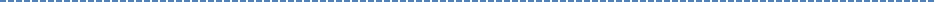 МБОУ «Жуковская средняя общеобразовательная школа»РАБОЧАЯ ПРОГРАММАпо русскому языку1 классна 2020-2021 учебный годКолоколова Н. И.учитель начальных классовпервой категории.2020 г.Пояснительная запискаРабочая программа по русскому языку для 1класса разработана на основе авторской программы общеобразовательных учреждений «Школа России» 1-4 классы. «Русский язык» В. П. Канакиной, В. Г. Горецкого М: «Просвещение», 2019.                          Место предмета в учебном плане Авторская программа  составлена  из расчета 4 часа в неделю, 132 часа за год (33 уч. недели). Цели:ознакомление учащихся с основными положениями науки о языке и формирование на этой основе знаково-символического восприятия и логического мышления учащихсяформирование коммуникативной компетенции учащихся: развитие устной и письменной речи, монологической и диалогической речи, а также навыков грамотного, безошибочного письма как показателя общей культуры человека.Задачи:развитие речи, мышления, воображения школьников, умения выбирать средства языка в соответствии с целями, задачами и условиями общения;формирование у младших школьников первоначальных представлений о системе и структуре русского языка: лексике, фонетике, графике, орфоэпии, морфемике (состав слова), морфологии и синтаксисе;формирование навыков культуры речи во всех её проявлениях, умений правильно писать и читать, участвовать в диалоге, составлять несложные устные монологические высказывания и письменные тексты;воспитание позитивного эмоционально-ценностного отношения к русскому языку, чувства сопричастности к сохранению его уникальности и чистоты; пробуждение познавательного интереса к языку, стремления совершенствовать свою речь.                                                       Планируемые результатыЛичностные 1. Формирование чувства гордости за свою Родину, российский народ и историю России; осознание своей этнической и национальной принадлежности, формирование ценностей многонационального российского общества; становление гуманистических и демократических ценностных ориентаций.2. Формирование целостного, социально ориентированного взгляда на мир в его органичном единстве и разнообразии природы, народов, культур и религий.3. Формирование уважительного отношения к иному мнению, истории и культуре других народов.4. Овладение начальными навыками адаптации в динамично изменяющемся и развивающемся мире.5. Принятие и освоение социальной роли обучающегося, развитие мотивов учебной деятельности и формирование личностного смысла учения.6. Развитие самостоятельности и личной ответственности за свои поступки, в том числе в информационной деятельности, на основе представлений о нравственных нормах, социальной справедливости и свободе.7. Формирование эстетических потребностей, ценностей и чувств.8. Развитие этических чувств, доброжелательности и эмоционально-нравственной отзывчивости, понимания и сопереживания чувствам других людей.9. Развитие навыков сотрудничества со взрослыми и сверстниками в различных социальных ситуациях, умения не создавать конфликтов и находить выходы из спорных ситуаций.10. Формирование установки на безопасный, здоровый образ жизни, мотивации к творческому труду, к работе на результат, бережному отношению к материальным и духовным ценностям.Метапредметные 1. Овладение способностью принимать и сохранять цели и задачи учебной деятельности, поиска средств её осуществления.2. Формирование умения планировать, контролировать и оценивать учебные действия в соответствии с поставленной задачей и условиями её реализации, определять наиболее эффективные способы достижения результата.3. Использование знаково-символических средств представления информации.4. Активное использование речевых средств и средств для решения коммуникативных и познавательных задач.5. Использование различных способов поиска (в справочных источниках), сбора, обработки, анализа, организации, передачи и интерпретации информации.6. Овладение навыками смыслового чтения текстов различных стилей и жанров в соответствии с целями и задачами: осознанно строить речевое высказывание в соответствии с задачами коммуникации и составлять тексты в устной и письменной формах.7. Овладение логическими действиями сравнения, анализа, синтеза, обобщения, классификации по родовидовым признакам, установления аналогий и причинно-следственных связей, построения рассуждений, отнесения к известным понятиям.8. Готовность слушать собеседника и вести диалог, признавать возможность существования различных точек зрения и права каждого иметь свою, излагать своё мнение и аргументировать свою точку зрения и оценки событий.9. Определение общей цели и путей её достижения; умение договариваться о распределении функций и ролей в совместной деятельности; осуществлять взаимный контроль в совместной деятельности, адекватно оценивать собственное поведение и поведение окружающих.10. Готовность конструктивно разрешать конфликты посредством учёта интересов сторон и сотрудничества.11. Овладение начальными сведениями о сущности и особенностях объектов, процессов и явлений действительности в соответствии с содержанием учебного предмета «Русский язык».12. Овладение базовыми предметными и межпредметными понятиями, отражающими существенные связи и отношения между объектами и процессами.13. Умение работать в материальной и информационной среде начального общего образования (в том числе с учебными моделями) в соответствии с содержанием учебного предмета «Русский язык».Предметные 1. Формирование первоначальных представлений о единстве и многообразии языкового и культурного пространства России, о языке как основе национального самосознания.2. Понимание обучающимися того, что язык представляет собой явление национальной культуры и основное средство человеческого общения; осознание значения русского языка как государственного языка Российской Федерации, языка межнационального общения.3. Сформированность позитивного отношения к правильной устной и письменной речи как показателям общей культуры и гражданской позиции человека.4. Овладение первоначальными представлениями о нормах русского языка (орфоэпических, лексических, грамматических, орфографических, пунктуационных) и правилах речевого этикета.5. Формирование умения ориентироваться в целях, задачах, средствах и условиях общения, выбирать адекватные языковые средства для успешного решения коммуникативных задач при составлении несложных монологических высказываний и письменных текстов.6. Осознание безошибочного письма как одного из проявлений собственного уровня культуры, применение орфографических правил и правил постановки знаков препинания при записи собственных и предложенных текстов. Владение умением проверять написанное.7. Овладение учебными действиями с языковыми единицами и формирование умения использовать знания для решения познавательных, практических и коммуникативных задач.8. Освоение первоначальных научных представлений о системе и структуре русского языка: фонетике и графике, лексике, словообразовании (морфемике), морфологии и синтаксисе; об основных единицах языка, их признаках и особенностях употребления в речи;9. Формирование умений опознавать и анализировать основные единицы языка, грамматические категории языка, употреблять языковые единицы адекватно ситуации речевого общения.ПРЕДМЕТНЫЕ	РЕЗУЛЬТАТЫ	ОСВОЕНИЯ	ОСНОВНЫХ	СОДЕРЖАТЕЛЬНЫХЛИНИЙ ПРОГРАММЫРазвитие речиОсвоение данного раздела распределяется по всем разделам курса.Обучающийся научится:слушать вопрос, понимать его, отвечать на поставленный вопрос;пересказывать сюжет известной сказки по данному рисунку;составлять текст из набора предложений;выбирать заголовок для текста из ряда заголовков и самостоятельно озаглавливать текст;различать устную и письменную речь;различать диалогическую речь;отличать текст от набора не связанных друг с другом предложений.Обучающийся получит возможность научиться:анализировать текст с нарушенным порядком предложений и восстанавливать их последовательность в тексте;определять тему и главную мысль текста;соотносить заголовок и содержание текста;составлять текст по рисунку и опорным словам (после анализа содержания рисунка);составлять текст по его началу и по его концу;составлять небольшие монологические высказывания по результатам наблюдений за фактами и явлениями языка.Система языкаФонетика, орфоэпия, графикаОбучающийся научится:понимать различие между звуками и буквами;устанавливать последовательность звуков в слове и их количество;различать гласные и согласные звуки, правильно их произносить;определять качественную характеристику гласного звука в слове: ударный или безударный;различать гласный звук [и] и согласный звук [й];различать согласные звуки: мягкие и твёрдые, глухие и звонкие, определять их в слове и правильно произносить;различать непарные твёрдые согласные [ж], [ш], [ц], непарные мягкие согласные [ч’], [щ’], находить их в слове, правильно произносить;различать слово и слог; определять количество слогов в слове, делить слова на слоги;обозначать ударение в слове;правильно называть буквы русского алфавита;называть буквы гласных как показателей твёрдости-мягкости согласных звуков;определять функцию мягкого знака (ь) как показателя мягкости предшествующего согласного звука.Обучающийся получит возможность научиться:наблюдать над образованием звуков речи            устанавливать соотношение звукового и буквенного состава в словах типа стол, конь,ёлка;определять функцию букв е, ё, ю, я в словах типа клён, ёлка и др.;обозначать на письме звук [й’] в словах типа майка, быстрый;располагать заданные слова в алфавитном порядке;устанавливать соотношение звукового и буквенного  состава в словах типа коньки,утюг, яма, ель;находить случаи расхождения звукового и буквенного состава слов при орфоэпическом проговаривании слов учителем (вода, стриж, день, жить и др.);произносить звуки и сочетания звуков в соответствии с нормами литературного языка(круг слов определён орфоэпическим словарём в учебнике).ЛексикаОсвоение данного раздела распределяется по всем разделам курса.Обучающийся научится:различать слово и предложение, слово и слог, слово и набор буквосочетаний (книга – агник);определять количество слов в предложении, вычленять слова из предложения;классифицировать и объединять заданные слова по значению (люди, животные, растения, инструменты и др.);определять  группу  вежливых  слов  (слова-прощания,  слова-приветствия,  слова-извинения, слова-благодарения).Обучающийся получит возможность научиться:осознавать слово как единство звучания и значения;осознавать, что значение слова можно уточнить или определить с помощью толкового словаря;различать предмет (признак, действие) и слово, называющее этот предмет (признак, действие);на практическом уровне различать слова – названия предметов, названия признаков предметов, названия действий предметов;иметь представление о многозначных и однозначных словах (простые случаи), о словах, близких и противоположных по значению;подбирать слова, близкие и противоположные по значению, при решении учебныхзадач.МорфологияОбучающийся получит возможность научиться:различать слова, обозначающие предметы (признаки предметов, действия предметов);соотносить слова – названия предметов и вопрос, на который отвечают эти слова;соотносить слова – названия действий предметов и вопрос, на который отвечают эти слова;соотносить слова – названия признаков предметов и вопрос, на который отвечают эти слова;различать названия предметов, отвечающие на вопросы «кто?», «что?».СинтаксисОбучающийся научится:различать текст и предложение, предложение и слова, не составляющие предложения;выделять предложения из речи;соблюдать в устной речи интонацию конца предложений;определять границы предложения в деформированном тексте (из 2-3 предложений), выбирать знак для конца каждого предложения;соотносить схемы предложений и предложения, соответствующие этим схемам;составлять предложения из слов (в том числе из слов, данных не в начальной форме);составлять предложения из слов (в том числе из слов, данных не в начальной форме);составлять предложения по схеме, рисунку на заданную тему (например, на тему «Весна»);писать предложения под диктовку, а также составлять их схемы.Обучающийся получит возможность научиться:определять существенные признаки предложения: законченность мысли и интонацию конца предложения;устанавливать связь слов в предложении;сравнивать предложения  по цели высказывания  и по интонации (без  терминов) сопорой на содержание (цель высказывания), интонацию (мелодику, логическое ударение), порядок слов, знаки конца предложения.Орфография и пунктуацияОбучающийся научится:а) применять изученные правила правописания:раздельное написание слов в предложении;написание буквосочетаний жи – ши, ча – ща, чу – щу в положении под ударением;отсутствие мягкого знака после шипящих в буквосочетаниях чк, чн, чт;перенос слов;прописная буква в начале предложения, именах собственных;непроверяемые гласные и согласные в корне слова (перечень слов в орфографическом словаре учебника);знаки  препинания  конца  предложения: точка,  вопросительный  и  восклицательныйзнаки;б) безошибочно списывать текст объёмом 20 – 25 слов с доски и из учебника; в) писать под диктовку тексты объёмом 15 – 20 слов в соответствии с изученными правилами.Обучающийся получит возможность научиться:определять случаи расхождения звукового и буквенного состава слов;писать двусложные слова с безударным гласным звуком (простейшие случаи, слова типа вода, трава, зима, стрела);писать слова с парным по глухости-звонкости согласным звуком на конце слова (простейшие случаи, слова типа глаз, дуб и др.);применять орфографическое чтение (проговаривание) при письме под диктовку и при списывании;пользоваться орфографическим словарём в учебнике как средством самоконтроля.                                                         Содержание тем учебного курсаРаспределение основного содержания по классам и темам представлено в следующем разделе программы, который включает:— Тематическое планирование по обучению грамоте: к «Азбуке» В. Г. Горецкого и др. (обучение чтению); к Прописям Н. А. Федосовой, В. Г. Горецкого (обучение письму).— Тематическое планирование по русскому языку к учебнику: Канакина В.П., Горецкий В.Г.Русский язык: Учебник: 1 класс Добукварный период Речь (устная и письменная) - общее представление.Предложение и слово. Членение речи на предложения, предложения на слова, слова на слоги с использованием графических схем.Слог, ударение. Деление слов на слоги; ударение в словах (выделение голосом, длительное и более сильное произнесение одного из слогов в слове), определение количества слогов в слове.Звуки и буквы. Представление о звуке, различение на слух и при произношении гласных и согласных (твердых и мягких, глухих и звонких) звуков: отсутствие илиналичие преграды в полости рта, наличие или отсутствие голоса, слогообразующая роль гласных.Выделение в словах отдельных звуков (гласных и согласных), слого-звуковой анализ слов (установление количества звуков в слове, их характера, последовательности), выделение ударных слогов, соотнесение слышимого и произносимого слова со схемой-моделью, отражающей его слого-звуковую структуру.Самостоятельный подбор слов с заданным звуком, нахождение соответствия между произносимыми (а впоследствии и читаемыми) словами и предъявленными слого-звуковыми схемами-моделями.Знакомство с буквами а, о, и, ы, у, узнавание букв по их характерным признакам(изолированно и в составе слова, в различных позициях), правильное соотнесение звуков и букв.Букварный период Согласные и гласные звуки и буквы, ознакомление со способами обозначения твердости и мягкости согласных.Чтение слогов-слияний с ориентировкой на гласную букву, чтение слогов с изученными буквами.Составление из букв и слогов разрезной азбуки слов (после предварительного слого-звукового анализа, а затем и без него), их чтение,Постепенное обучение осознанному, правильному и плавному слоговому чтению вслух отдельных слов, коротких предложений и небольших текстов, доступных детям по содержанию, на основе правильного и относительно быстрого узнавания букв, определения ориентиров в читаемом слове, места ударения в нем.Знакомство с правилами гигиены чтения.Обучение письмуВыработка правильной осанки, наклонного расположения тетради на парте и умения держать карандаш и ручку при письме и рисовании.Подготовительное упражнение для развития глазомера, кисти руки и мелких мышц пальцев: обводка и штриховка контуров, соединение линий и фигур, рисование и раскрашивание узоров и бордюров непрерывным движением руки.Знакомство с начертанием всех больших (заглавных) и маленьких (строчных) букв, основными типами их соединений. Обозначение звуков соответствующими буквами рукописного шрифта. Выработка связного и ритмичного написания букв и их соединений в словах, правильное расположение букв и слов на строке. Запись слов и предложений после предварительного их слого-звукового разбора с учителем, а затемсамостоятельно.Списывание слов и предложений с образцов (сначала с рукописного, а затем с печатного текста). Проверка написанного при помощи сличения с текстом-образцом и послогового орфографического чтения написанных слов.Письмо под диктовку слов, написание которых не расходится с произношением, и предложений.Правильное оформление написанных предложений (большая буква в начале предложения, точка в конце). Выработка умения писать большую букву в именах людей и кличках животных. Привлечение внимания детей к словам, написание которых расходится с произношением (безударные гласные, сочетания жи - ши, ча - ща, чу - щу}.Знакомство с правилами гигиены письма.Развитие устной речиЗвуковая культура речи. Развитие у детей внимания к звуковой стороне слышимой речи (своей и чужой), слуховой памяти и речевого аппарата. Совершенствованиеобщих речевых навыков: обучение неторопливому темпу и ритму речи, правильному речевому дыханию, умеренной громкости и правильному интонированию.Совершенствование произношения слов, особенно сложных по слого-звуковой структуре, в соответствии с нормами- орфоэпии, с соблюдением ударения. Правильное произнесение всех звуков родного языка, особенно различение на слух, верное употребление сходных звуков, наиболее часто смешиваемых детьми: л - р, с - з, щ - ж, п- б, с - ш и т. д. (изолированное произнесение в словах, фразах и скороговорках).Исправление недостатков произнесения некоторых звуков, обусловленных отклонениями в речевом развитии детей.Работа над словом. Уточнение, обогащение и активизация словаря детей. Правильное употребление слов - названий предметов, признаков, действий и объяснение их значения. Объединение и различие по существенным признакам предметов, правильное употребление видовых и родовых слов-названий. Умение быстро находить нужное слово, наиболее точно выражающее мысль, приводя его в грамматически верное сочетание с другими словами. Воспитание чуткости к смысловым оттенкам слов, различие и понимание простейших случаев многозначности слов, омонимии, подбор синонимов и антонимов (без использования терминов). Обучение пониманию образных выражений в художественном тексте.Выработка умений пользоваться словом в правильной грамматической форме, борьба с засорением речи нелитературными словами (диалектизмами, просторечиями).Работа над предложением и связной устной речью. Совершенствование речевых умений, полученных детьми до школы. Обдумывание предстоящего ответа на вопросы учителя, точное его формулирование, использование в ответе предложений различного типа.Пересказ знакомой сказки или небольшого рассказа без пропусков, повторений и перестановок частей текста (по вопросам учителя).Составление по картинке или серии картинок определенного количества предложений, объединенных общей темой, или небольшого рассказа с соблюдением логики развития сюжета.Ответы на вопросы по прочитанным предложениям и текстам.Рисование с помощью учителя словесной картинки с использованием нескольких прочитанных слов, объединенных ситуативно. Дополнение сюжета, самостоятельное придумывание событий, предшествующих изображенным или последующих.Составление рассказов о простых случаях из собственной жизни по аналогии с прочитанным, по сюжету, предложенному учителем.Развернутое объяснение загадок, заучивание наизусть стихотворений, потешек, песенок, считалок и воспроизведение их с соблюдением интонации, диктуемой содержанием.Развитие грамматически правильной речи детей, ее точности, полноты, эмоциональности, последовательности и содержательности при изложении собственных рассказов и при пересказе текста.Воспитание внимательного, доброжелательного отношения к ответам и рассказам других детей.Послебукварный период. Письмо. Чтение. Развитие речи. Обобщение, систематизация, закрепление знаний, умений и навыков, приобретенных в процессе обучения грамоте.Круг произведений для чтения.Чтение небольших художественных произведений А. Пушкина, Л. Толстого, А. Н. Толстого, Б. Житкова, К. Чуковского, С. Маршака, В. Осеевой, С. Михалкова, А. Барто о природе, о детях, о труде, о Родине и т. д., Н. Носова, И. Сладкова, Ш. Перро,Л. Муур; стихов А. Фета, А, Майкова, В. Жуковского, А. К. Толстого и др.; совершенствование навыка чтения.Первоначальное знакомство детей с различными литературными жанрами (стихи, рассказы, сказки; потешки, загадки, пословицы и др.)Сопоставление текстов художественных и научно-популярных, стихов и рассказов; наблюдение над выразительными средствами языка и структурой текстов (с помощью учителя).Совместное (коллективное ив группе), индивидуальное и семейное чтение произведений классиков отечественной и зарубежной литературы.2. Развитие способности полноценного восприятия художественных произведений.Развитие внимания к образному слову в художественном тексте, умения чувствовать, понимать и ценить выразительность слова.Формирование умения понимать образные выражения на основе сопоставления двух рядов представлений: реальных (непосредственных) и художественно-образных, развитие способности чувствовать мелодику языка, звукопись, ритм, рифму стиха.Воспитание эмоционально-эстетического восприятия художественных произведений; развитие интереса к творчеству писателей.Развитие воображения, фантазии и творческих способностей учащихся.Развитие способностей воспринимать красоту окружающего мира в процессе общения с природой, миром материальной культуры и искусством.• Пробуждение у детей потребности записывать свои впечатления и литературные тексты в альбомы и красочно оформлять их.• Обогащение эмоций школьников с помощью включения в уроки фонозаписи литературных произведений.Развитие умения читать текст выразительно, передавать свое отношение к прочитанному.• Умение читать стихи, скороговорки с различными подтекстами, с различной интонацией.                       Тематическое планированиеМБОУ «Жуковская средняя общеобразовательная школа»                                                      РАБОЧАЯ ПРОГРАММАпо внеурочной деятельностиМои проекты1 классна 2020-2021 учебный год                                                                                                     Колоколова Н.И.учитель начальных классовпервой  категории.2020г.                                           Пояснительная запискаДанная программа составлена в соответствии с требованиями Федерального государственного образовательного стандарта начального общего образования.Цель программы – формирование информационной грамотности учащихся на основе  самостоятельных исследований объектов и явлений окружающего мира и научного знания. Задачи  программы:Развивать познавательный интерес к проектной и исследовательской  деятельности; Способствовать формированию потребности  в самопознании и саморазвитии;Содействовать воспитанию активности личности, культуры общения и поведения в социуме.ПЛАНИРУЕМЫЕ РЕЗУЛЬТАТЫ ОСВОЕНИЯ ПРОГРАММЫПервый уровень результатов – приобретение школьником социальных знаний , первичного понимания социальной реальности и повседневной жизни. Для достижения данного уровня результатов особое значение имеет взаимодействие ученика со своим учителем, как значимым для него носителем положительного социального знания и повседневного опыта.Предполагает приобретение первоклассниками новых знаний, опыта решения проектных задач по различным направлениям.  Результат выражается в понимании детьми сути проектной деятельности-освоение   навыков исследовательской деятельности, создание мини-научно-исследовательских работ;-умение сотрудничать в коллективе, откликаться на просьбу, быть внимательным и толерантным;-расширение читательского кругозора, развитие связной речи, критического     мышления, пополнение словарного запаса;бережное отношение к растениям и животным;умение видеть красоту природы, труда и творчестваинтерес к чтению, произведениям искусства,;умение выдвигать гипотезы, осуществлять их проверку, искать информацию;         умение работать в группе, объективное оценивание своего вклада  в         решение общих задач группы;                              СОДЕРЖАНИЕ ПРОГРАММЫТренинговые  задания  включены в каждое занятие, имеют разные акценты: наблюдение, умение задавать вопросы, делать умозаключения и выводы, объяснять и защищать свои идеи.Проект. Знакомство с понятием «проект», где могут быть использованы проекты. Знакомство с основными доступными нам методами создания проектов (наблюдение, составление плана, выполнение по этапам, выбор информации и др.). Чем проект отличается от исследования? Выполнение практической части, заданий (практические задания типа «что сначала, что потом..»). Знакомство с понятиями: схема, рисунок, график. Практические задания по созданию схем, графиков. Высказывание суждений. Знакомство с классификацией. Знакомство с умозаключениями. Как правильно делать умозаключения. Работа с книгой. Какие книги считаются научными. Что такое справочник, энциклопедия и т.п. Как сделать сообщения о  своем проекте. План своего выступления. Представление результатов деятельности. Мини-конференции в классе. Представление своих проектов. Умение задавать вопрос. Вопросы авторам. Тематическое планированиеМои проектыМБОУ «Жуковская средняя общеобразовательная школа»РАБОЧАЯ ПРОГРАММАпо родному (русскому языку)1 классна 2020-2021 учебный год                                                                                                      Колоколова Н. И.учитель начальных классовпервой категории2020 г.Пояснительная запискаРабочая программа по учебному предмету «Родной (русский) язык» для 1 класса составлена в соответствии с нормативными документами:Конституция Российской Федерации;Федеральный закон от 29 декабря 2012 г. №273-ФЗ «Об образовании в Российской Федерации»;Федеральный закон от 1 июня 2005 г. № 53-ФЗ «О государственном языке Российской Федерации»;Закон Республики Мордовия о государственных языках Республики Мордовия. Принят Государственным Собранием Республики Мордовия 24 апреля 1998 года (в ред. Законов РМ от 12.03.2010 №4-З, от 19.12.2011 г. № 78-З);Закон Республики Мордовия от 8 августа 2013 года № 53-З «Об образовании в Республике Мордовия» (в ред. Закона Республики Мордовия от 19.12.2014 №103-З);Постановление Главного государственного санитарного врача Российской Федерации от 29 декабря 2010 г. № 189 г. Москва «Об утверждении СанПиН 2.4.2.2821-10 «Санитарно-эпидемиологические требования к условиям и организации обучения в общеобразовательных учреждениях»;Приказ Министерства образования и науки Российской Федерации от 6 октября 2009 года №373 «Об утверждении и введении в действие Федерального государственного образовательного стандарта начального общего образования» (в ред. приказов Минобрнауки России от 26.11.2010 №1241, от 22.09.2011 №2357);Примерная основная образовательная программа начального общего образования (в редакции протокола №3/15 от 28.10.2015 федерального учебно-методического объединения по общему образованию).Предмет «Родной (русский) язык» играет важную роль в реализации основных целевых установок начального образования: становлении основ гражданской идентичности и мировоззрения, чувства гордости за свою Родину, российский народ и историю России, осознание своей этнической и национальной принадлежности; формирует ценностное отношение к своему национальному языку и культуре.Изучение родного (русского) языка в начальных классах − первоначальный этап системы лингвистического образования и речевого развития, обеспечивающий готовность выпускников начальной школы к дальнейшему образованию.Языковой материал курса призван сформировать научное представление о системе и структуре русского языка с учетом возрастных особенностей младших школьников. Изучение орфографических и  пунктуационных правил, а также развитие устной и письменной речи обучающихся служит решению практических задач общения и формирует навыки, определяющие культурный уровень обучающихся как будущих членов общества.Целями изучения предмета «Родной (русский) язык» в начальной школе являются:– упорядочение опыта речевой деятельности, развитие фонематического слуха;–  воспитаниеу младшего школьника чувства уважения и любви к родному языку, включение в культурно-языковое поле своего народа, формирование первоначальных представлений о языке как основе национального самосознания;–  обогащение активного и потенциального словарного запаса, развитие у учащихся культуры владения родным языком в соответствии с нормами устной и письменной речи, правилами речевого этикета;–  освоение основных единиц и грамматических категорий родного языка, формирование позитивного  отношения к правильной устной и письменной родной речи как показателям общей культуры и гражданской позиции человека; –овладение богатством русского языка как условием успешной речевой деятельности и умение использовать языковые знания для решения познавательных, практических и коммуникативных задач.Для достижения поставленных целей изучения родного (русского) языка в начальной школе необходимо решение следующих задач:– сформировать ценностное отношение к языку как хранителю культуры, научить осмысливать русский язык как феномен русской культуры;– развить интерес к истории русского языка и чувство гордости за русский язык (как родной и как государственный);– приобщить к основам культуры устной и письменной речи; обеспечить базовые умения и навыки использования языка в различных сферах и ситуациях общения;– передать знания о языке как знаковой системе в его устройстве, развитии и функционировании;– научить использовать приобретённые знания для свободного владения русским литературным языком, нормами устной и письменной речи;– формирование познавательной деятельности учащихся средствами родного (русского) языка;–совершенствование психических функций ребенка в процессе усвоения языка средства общения: восприятия, анализа, синтеза, сопоставления, сравнения и др.Являясь формой хранения и усвоения различных знаний, русский язык неразрывно связан со всеми школьными предметами, влияет на качество их усвоения. Родной язык является основой формирования этических норм поведения ребенка в разных жизненных ситуациях, развития способности давать аргументированную оценку поступкам с позиций моральных норм. В системе школьного образования учебный предмет «Родной (русский) язык» занимает особое место: является не только объектом изучения, но и средством обучения. Личностные, метапредметные и предметные результаты освоения учебного предметаЛичностными результатами освоения учебного предмета «Родной (русский) язык» в начальной школе являются:− формирование основ российской гражданской идентичности, чувства гордости за свою Родину, российский народ и историю России, осознание своей этнической и национальной принадлежности; формирование ценностей многонационального российского общества; становление гуманистических и демократических ценностных ориентаций;− формирование целостного, социально ориентированного взгляда на мир в его органичном единстве и разнообразии природы, народов, культур и религий;− формирование уважительного отношения к иному мнению, истории и культуре других народов;− овладение начальными навыками адаптации в динамично изменяющемся и развивающемся мире;– осознание роли языка и речи в жизни людей;– развитие интереса к изучению родного русского языка;– формирование эстетического, ценностного отношения к родному (русскому) языку.Метапредметными результатами освоения учебного предмета «Родной (русский) язык»в начальной школе являются:–  овладение способностью принимать и сохранятьцели и задачи учебной деятельности, поиска средств ее осуществления;– освоение способоврешения проблем творческого и поискового характера;–  формирование умения планировать, контролировать и оценивать учебные действия в соответствии с поставленной задачей и условиями ее реализации; определять наиболее эффективные способы достижения результата;− овладение навыками смыслового чтения текстов различных стилей и жанров в соответствии с целями и задачами; освоениеуменийосознанно строить речевое высказывание в соответствии с задачами коммуникации и составлять тексты в устной и письменной формах;− овладение логическими действиями сравнения, анализа, синтеза, обобщения, классификации по родовидовым признакам, установления аналогий и причинно-следственных связей, построения рассуждений, отнесения к известным понятиям;− готовность слушать собеседника и вести диалог, признавать возможность существования различных точек зрения и права каждого иметь свою;стремлениеизлагать свое мнение и аргументировать свою точку зрения и оценку событий;– умение работать в материальной и информационной среде начального общего образования (в том числе с учебными моделями) в соответствии с содержанием конкретного учебного предмета; формирование начального уровня культуры пользования словарями в системе универсальных учебных действий;– формирование основ умения учиться и способности к организации своей деятельности – умение принимать, сохранять цели и следовать им в учебной деятельности, планировать свою деятельность, осуществлять ее контроль и оценку, взаимодействовать с педагогом и сверстниками в учебном процессе;– слушание и понимание речи других, умение работать в паре, в группе;– активное использование речевых средств и средств информационных и коммуникационных технологий (далее ИКТ) для решения коммуникативных и познавательных задач;– овладение начальными сведениями о сущности и особенностях объектов, процессов и явлений действительности (природных, социальных, культурных, технических и др.) в соответствии с содержанием учебного предмета «Русский язык»;– способность к самообразованию и самовоспитанию.Предметными результатами освоения учебного предмета «Родной (русский) язык» в начальной школе являются:– воспитание ценностного отношения к родному языку как хранителю культуры, включение в культурно-языковое поле своего народа, формирование первоначальных представлений о единстве и многообразии языкового и культурного пространства России, о языке как основе национального самосознания; – обогащение активного и потенциального словарного запаса, развитие у обучающихся культуры владения родным языком в соответствии с нормами устной и письменной речи, правилами речевого этикета; – формирование первоначальных научных знаний о родном языке как системе и как развивающемся явлении, о его уровнях и единицах, о закономерностях его функционирования, освоение основных единиц и грамматических категорий родного языка, формирование позитивного отношения к правильной устной и письменной родной речи как показателям общей культуры и гражданской позиции человека; – овладение первоначальными умениями ориентироваться в целях, задачах, средствах и условиях общения, формирование базовых навыков выбора адекватных языковых средств для успешного общения; – овладение учебными действиями с языковыми единицами и умение использовать знания для решения познавательных, практических и коммуникативных задач.Содержание учебного предметаФонетика. Звуки речи. Осознание единства звукового состава слова и его значения. Установление числа и последовательности звуков в слове. Сопоставление слов, различающихся одним или несколькими звуками.Различение гласных и согласных звуков, гласных ударных и безударных, согласных твёрдых и мягких, звонких и глухих.Слог как минимальная произносительная единица. Деление слов на слоги. Определение места ударения.Графика. Различение звука и буквы: буква как знак звука. Овладение позиционным способом обозначения звуков буквами. Буквы гласных как показатель твёрдости-мягкости согласных звуков. Функция букв е, ё, ю, я. Мягкий знак как показатель мягкости предшествующего согласного звука.Знакомство с русским алфавитом как последовательностью букв. Знание алфавита: правильное называние букв, их последовательность. Использование алфавита при работе со словарями, справочниками, каталогами.Усвоение гигиенических требований при письме. Развитие мелкой моторики пальцев и свободы движения руки. Развитие умения ориентироваться на пространстве листа в тетради и на пространстве классной доски. Овладение начертанием письменных прописных (заглавных) и строчных букв. Письмо букв, буквосочетаний, слогов, слов, предложений с соблюдением гигиенических норм. Овладение разборчивым, аккуратным письмом. Письмо под диктовку слов и предложений, написание которых не расходится с их произношением. Усвоение приёмов и последовательности правильного списывания текста.Орфография. Знакомство с правилами правописания и их применение:раздельное написание слов;обозначение гласных после шипящих (ча−ща,  чу−щу, жи−ши);перенос слов по слогам без стечения согласных;знаки препинания в конце предложения.Орфоэпия.Нахождение в слове ударных и безударных гласных звуков. Ударение, произношение звуков и сочетаний звуков в соответствии с нормами современного русского литературного языка.Лексика. Понимание слова как единства звучания и значения. Выявление слов, значение которых требует уточнения. Определение значения слова по тексту или уточнение значения спомощью толкового словаря.Требования к уровню подготовки учащихсяВ  результате изучения родного русского языка на уровне начального общего образования уучащихсяк концу 1 класса будут сформированыследующие знания, умения и навыки. Раздел «Фонетика и графика».Ученик научится: − различать звуки и буквы;− понимать разницу между произношением и написанием слов в русском языке;− различать две функции йотированных гласных (в зависимости от позиции в слове) и мягкого знака (как показателя мягкости и разделительную);− использовать различные способы обозначения на письме звука [й'];− зная последовательность букв в русском алфавите, пользоваться алфавитом для упорядочивания слов и поиска нужной информации;− осуществлять правильное начертание письменных строчных и заглавных букв русского алфавита и их соединений.Раздел «Орфография». Ученик научится: − объяснять слогообразующая функцию гласных звуков; осуществлять перенос слов по слогам без стечения согласных;− обозначать на письме гласные после шипящих (ча-ща, чу-щу, жи-ши).Раздел «Орфоэпия». Ученик научится:− правильно  произносить  орфоэпически  трудные  слова  из  орфоэпического  минимума, отобранного для изучения в 1классе; − самостоятельно находить ответ в случаях  сомнений  в  правильности  постановки  ударения  или  произношения  слова (по  словарю  учебника)  или  обращаться  за  помощью  (к  учителю, родителям).  Раздел «Лексикология и этимология».Ученик научится: − выявлять слова, значения которых требуют уточнения; − определять значение слова по тексту или уточнять с помощью словаря учебника;− соотносить происхождение слова с его орфографической нормой.                                                         Тематическое планирование                                                            Родной (русский язык)                                                  Книгопечатная продукцияКак проектировать универсальные учебные действия в начальной школе. От действия к мысли: пособие для учителя / [А. Г. Асмолов, Г. В. Бурменская, И. А. Володарская и др.]; под ред. А. Г. Асмолова. –  М. : Просвещение, 2010. Канакина, В. П. Русский язык: рабочие программы. 1-4 класс / В. П. Канакина, В. Г. Горецкий, М. В. Бойкина и др. – М. :Просвещение, 2014.«Рассмотрено»Руководитель методическогообъединения учителей __________/СусимоваЖ.А. ФИОПротокол №___от «___» ____________2020 г«Согласовано»Заместитель директора по УВР__________/Хлынцева Е.В./ ФИО «___» ___________2020 г «Утверждаю»Директор __________/Янина Н.И./Приказ №______от «___» ____________2020 г № п/пНаименование разделовКол-во часов1Ты изображаешь. Знакомствос Мастером Изображения102Ты украшаешь -  знакомство с Мастером Украшения73Ты строишь — знакомство с Мастером Постройки104Изображение, украшение, постройка всегда помогают друг другу6Итого:33«Рассмотрено»Руководитель методическогообъединения учителей __________/СусимоваЖ.А. ФИОПротокол №___от «___» ____________2020 г«Согласовано»Заместитель директора по УВР__________/Хлынцева Е.В./ ФИО «___» ___________2020 г «Утверждаю»Директор __________/Янина Н.И./Приказ №______от «___» ____________2020 г № п/пНаименование разделовКол-во часов1«Музыка вокруг нас»162«Музыка и ты »173Итого33«Рассмотрено»Руководитель методическогообъединения учителей __________/СусимоваЖ.А. ФИОПротокол №___от «___» ____________2020 г«Согласовано»Заместитель директора по УВР__________/Хлынцева Е.В./ ФИО «___» ___________2020 г «Утверждаю»Директор __________/Янина Н.И./Приказ №______от «___» ____________2020 г № п/пНаименование разделовКол-во часов1Давайте познакомимся32Человек и земля213Человек и вода34Человек и воздух35Человек и информация3Итого33«Рассмотрено»Руководитель методическогообъединения учителей __________/СусимоваЖ.А. ФИОПротокол №___от «___» ____________2020 г«Согласовано»Заместитель директора по УВР__________/Хлынцева Е.В./ ФИО «___» ___________2020 г «Утверждаю»Директор __________/Янина Н.И./Приказ №______от «___» ____________2020 г № п/пНаименование разделов и темКол-во часов1Базовая часть851.1Основы знаний о  физической культуре.В процессе урока1.2 Подвижные игры121.3Гимнастика с элементами акробатики251.4 Легкоатлетические упражнения301.5Лыжная подготовка182Вариативная часть142.1Гимнастика с элементами акробатики42.2Легкоатлетические упражнения42.3Лыжная подготовка22.4Подвижные игры4Итого 99«Рассмотрено»Руководитель методическогообъединения учителей __________/СусимоваЖ.А. ФИОПротокол №___от «___» ____________2020 г«Согласовано»Заместитель директора по УВР__________/Хлынцева Е.В./ ФИО «___» ___________2020 г «Утверждаю»Директор __________/Янина Н.И./Приказ №______от «___» ____________2020 г №
темыНаименование разделов и темВсегочасовВ том числе на:В том числе на:№
темыНаименование разделов и темВсегочасовэкскурсиипрактические работы1Введение532Что и кто?19343Как, откуда и куда?1234Где и когда?105Почему и зачем?201Итого6668«Рассмотрено»Руководитель методическогообъединения учителей __________/СусимоваЖ.А. ФИОПротокол №___от «___» ____________2020 г«Согласовано»Заместитель директора по УВР__________/Хлынцева Е.В./ ФИО «___» ___________2020 г «Утверждаю»Директор __________/Янина Н.И./Приказ №______от «___» ____________2020 г №п/пНаименование разделов и темМаксимальная нагрузка уч-ся(в часах)Теоретическое обучениеЛаборат. и практическиеКонтр.работыСамостоят.раб.    1Подготовка к изучению чисел .Пространственные и временные представления 871     2Числа от 1 до 10.Число 0Нумерация 282611      3Числа от 1 до 10.Сложение и вычитание 555023     4Нумерация  9711      5Числа от 1 до 20.Сложение и вычитание с переходом через десяток322525Итого:132115179«Рассмотрено»Руководитель методическогообъединения учителей __________/СусимоваЖ.А. ФИОПротокол №___от «___» ____________2020 г«Согласовано»Заместитель директора по УВР__________/Хлынцева Е.В./ ФИО «___» ___________2020 г «Утверждаю»Директор __________/Янина Н.И./Приказ №______от «___» ____________2020 г № п/пТема разделаКоличество часов поКоличество часов почасовпрограммепрограмме1ОБУЧЕНИЕ ГРАМОТЕДобукварный период  14ч2Букварный период62ч3Послебукварный период16 чвсего: 92 чвсего: 92 чЛитературное чтениевсего: 40чвсего: 40чИтого:                       132 ч№Наименование разделов и темКоличество часов11Вводный урок27Жили-были буквы2Сказки, загадки, небылицы73Апрель, апрель! Звенит капель!5 + 1 ч резерв4И в шутку и всерьез6+ 1 ч резерв5Я и мои друзья5 + 2 ч резерв6О братьях наших меньших5Итого40 ч ( из них 4 ч резервные)«Рассмотрено»Руководитель методическогообъединения учителей __________/СусимоваЖ.А. ФИОПротокол №___от «___» ____________2020 г«Согласовано»Заместитель директора по УВР__________/Хлынцева Е.В./ ФИО «___» ___________2020 г «Утверждаю»Директор __________/Янина Н.И./Приказ №______от «___» ____________2020 г № п/пТема разделаКоличество часовпо программе№ п/пТема раздела1ОБУЧЕНИЕ ГРАМОТЕ17 чДобукварный период2Букварный период67 ч3Послебукварный период8 ч всего: 92 ч4РУССКИЙ ЯЗЫКНаша речь2 ч5Текст, предложение, диалог3 ч6Слова, слова, слова…3ч7Слово и слог. Ударение.4 ч8Звуки и буквы27 ч9Повторение1 чвсего: 40чИтого:132 ч«Рассмотрено»Руководитель методическогообъединения учителей __________/СусимоваЖ.А. ФИОПротокол №___от «___» ____________2020 г«Согласовано»Заместитель директора по УВР__________/Хлынцева Е.В./ ФИО «___» ___________2020 г «Утверждаю»Директор __________/Янина Н.И./Приказ №______от «___» ____________2020 г № п/пТема проектаКол-во часов1-2Наша школа23Секреты предметов.14-5-6Краски осени.37-8Классный уголок.29-10Кем я стану.211-12Наши имена213-14Фруктовая азбука.215-16Моё любимое животное.217-18-19Птицы зимой.320-21Сувенир в подарок.222-23Сказочная страна.224-25Наш дом226-27Как делают книгу?228-29Откуда пришли комнатные растения?230-31Такие разные игрушки.232-33Праздник « Прощание с первым классом»2Итого:33«Рассмотрено»Руководитель методическогообъединения учителей __________/СусимоваЖ.А. ФИОПротокол №___от «___» ____________2020 г.«Согласовано»Заместитель директора по УВР__________/Хлынцева Е.В./ ФИО «___» ___________2020 г. «Утверждаю»Директор __________/Янина Н.И./Приказ №______от «___» ____________2020 г. № Наименование темыКоличество часовСроки прохождения1Язык и речь. Русский язык – родной язык русского народа.12Для чего люди общаются. Предмет и слово. 13Жизнь слова14Русский алфавит15Начертание письменных строчных и заглавных букв русского алфавита16Диалог и речевой этикет.17Правила вежливого поведения во время разговора.18Предложение. Составление предложений по картинке.19Текст – что это такое?110О ком? О чём? (Тема текста)111Как построен текст.112Заголовок113Пословица – народная мудрость.114Вспоминаем сказку.115Сочини сказку!116Русский алфавит117Начертание письменных строчных и заглавных букв русского алфавита118Гласные и согласные звуки и буквы. 119Звонкие и глухие согласные звуки. Твердые и мягкие согласные звуки.120Обозначение парных звонких и глухих согласных звуков на конце слова.121Слова с удвоенными согласными.122Произношение и написание слов русского языка123Роль гласных букв е, ё, ю, я в русском языке124Обозначение мягкости согласных звуков мягким знаком.125Роль буквы й и звука [й'] в русском языке126Особенности переноса слов в русском языке 127Обозначение гласных после шипящих (ча-ща, чу-щу, жи-ши)128Обозначение гласных после шипящих (ча-ща, чу-щу, жи-ши)129Буквосочетания ЧК, ЧН, ЧТ.130Буквосочетания ЧК, ЧН, ЧТ.131Происхождение слов.132Словесное ударение в русском языке133Что я знаю о русском языке?1